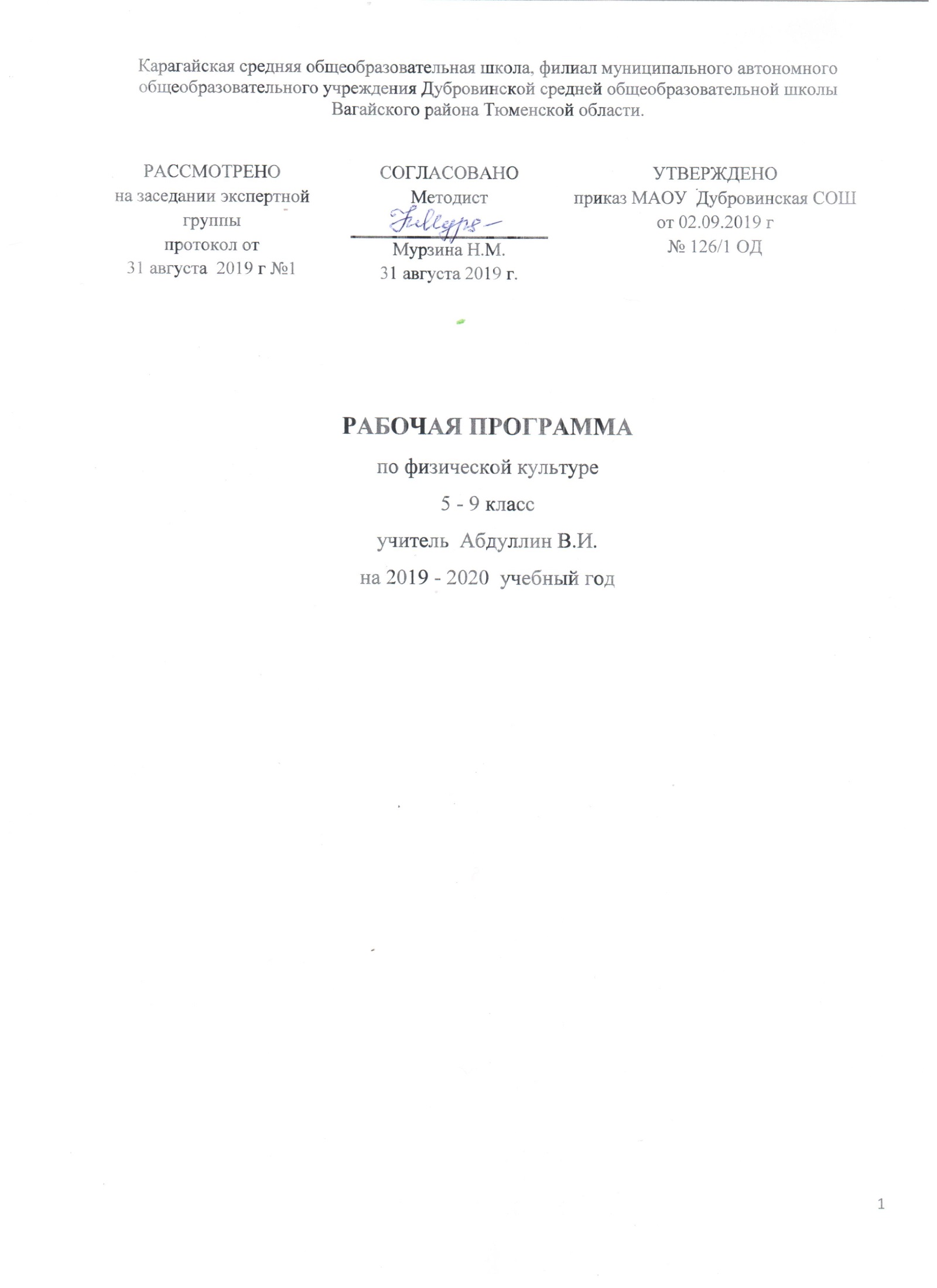 Программа составлена на основе нормативно-правовых  документов:ФЗ « Об образовании» в РФ. № 273-ФЗ Приказ Министерства образования и науки Российской Федерации «Об утверждении федерального государственного образовательного стандарта основного  общего образования» от 17.12.2010 № 1897«Комплексной программы физического воспитания 1-11 классы», автором - составителем которой являются В.И.Лях и А.А.Зданевич; издательство «Просвещение», Москва – 2011г. 4.  Учебный план МАОУ Дубровинская СОШ. 5 . Положение о рабочей программе МАОУ Дубровинской СОШ.Планируемые результаты освоения курса физическая культураПредметные результаты характеризуют опыт учащихся в творческой двигательной деятельности, который приобретается и закрепляется в процессе освоения учебного предмета «Физическая культура». Приобретаемый опыт проявляется в знаниях и способах двигательной деятельности, умениях творчески их 'применять при решении практических задач, связанных с организацией и проведением самостоятельных занятий физической культурой.- формирование первоначальных представлений о значении физической культуры для укрепления здоровья человека(физического, социального и психологического), о ее позитивном влиянии на развитие человека (физическое, интеллектуальное, эмоциональное, социальное), о физической культуре и здоровье как фактах успешной учебы и социализации;- овладение умениями организовать здоровьесберегающую жизнедеятельность (режим дня, утренняя зарядка, оздоровительные мероприятия, подвижные игры и т.д);- формирование навыков систематического наблюдения за своим физическим состоянием, величиной физических нагрузок, данных мониторинга здоровья (рост, масса тела и др.), показателей развития основных физических качеств (силы, быстроты, выносливости, координации, гибкости), в том числе подготовка к выполнению нормативов Всероссийского физкультурно-спортивного комплекса «Готов к труду и обороне» (ГТО). (в ред. Приказа Минобрнауки России от 29.12.2014 №1643)Требования к результатам изучения учебного предмета выполняют двоякую функцию. Они, с одной стороны, предназначены для оценки успешности овладения программным содержанием, а с другой стороны, устанавливают минимальное содержание образования, которое в обязательном порядке должно быть освоено каждым ребенком, оканчивающим основную школу.Результаты освоения программного материала по предмету «Физическая культура» в основной школе оцениваются по трем базовым уровням, исходя из принципа «общее - частное - конкретное», и представлены соответственно метапредметными, предметными и личностными результатами.Общие результаты ко всему курсу.Метапредметные результаты характеризуют уровень сформированности качественных универсальных способностей учащихся, проявляющихся в активном применении знаний и умений в познавательной и предметно-практической деятельности. Приобретенные на базе освоения содержания предмета «Физическая культура», в единстве с освоением программного материала других образовательных дисциплин, универсальные способности потребуются как в рамках образовательного процесса (умение учиться), так и в реальной повседневной жизни учащихся.- владение способами организации и проведения разнообразных форм занятий физической культурой, их планирования и содержательного наполнения;- владение широким арсеналом двигательных действий и физических упражнений из базовых видов спорта и оздоровительной физической культуры, активное их использование в самостоятельно организуемой спортивно-оздоровительной и физкультурно-оздоровительной деятельности;- владение способами наблюдения за показателями индивидуального здоровья, физического развития и физической подготовленности, использование этих показателей в организации и проведении самостоятельных форм занятий физической культурой.Личностные результаты отражаются в индивидуальных качественных свойствах учащихся, которые приобретаются в процессе освоения учебного предмета «Физическая культура». Эти качественные свойства проявляются прежде всего в положительном отношении учащихся к занятиям двигательной (физкультурной) деятельностью, накоплении необходимых знаний, а также в умении использовать ценности физической культуры для удовлетворения индивидуальных интересов и потребностей, достижения личностно значимых результатов в физическом совершенстве.- владение навыками выполнения жизненно важных двигательных умений (ходьба, бег, прыжки, лазанья и др.) различными способами, в различных изменяющихся внешних условиях;- владение навыками выполнения разнообразных физических упражнений различной функциональной направленности, технических действий базовых видов спорта, а также применения их в игровой и соревновательной деятельности;- умение максимально проявлять физические способности (качества) при выполнении тестовых упражнений по физической культуре.По классам.Личностные5 классУважение к Отечеству, к прошлому и настоящему многонационального народа России.Освоенность социальных норм, правил поведения, ролей и форм социальной жизни в группах и сообществах.Сформированность положительной мотивации и устойчивого учебно-познавательного интереса к учебному предмету «Физическая культура».Сформированность ценности здорового и безопасного образа жизни.6 классУважение к Отечеству, к прошлому и настоящему многонационального народа России; осознанное, уважительное и доброжелательное отношение к истории, культуре, традициям и ценностям Российского народа на примере истории национальных видов спорта и народных игр.Сформированность патриотического сознания и гражданской позиции личности.Освоенность социальных норм, правил поведения, ролей и форм социальной жизни в группах и сообществах.      Сформированность положительной мотивации и устойчивого учебно-познавательного интереса к учебному предмету «Физическая культура».Сформированность ценности здорового и безопасного образа жизни.7 классУважение к Отечеству, к прошлому и настоящему многонационального народа России; осознанное, уважительное и доброжелательное отношение к истории, культуре, традициям и ценностям Российского народа на примере истории национальных видов спорта и народных игр.Сформированность патриотического сознания и гражданской позиции личности.Освоенность социальных норм, правил поведения, ролей и форм социальной жизни в группах и сообществах.      Сформированность положительной мотивации и устойчивого учебно-познавательного интереса к учебному предмету «Физическая культура».Сформированность ценности здорового и безопасного образа жизни.Сформированность духовно-нравственной культуры, чувства толерантности и ценностного отношения к физической культуре. 8 классУважение к Отечеству, к прошлому и настоящему многонационального народа России; осознанное, уважительное и доброжелательное отношение к истории, культуре, традициям и ценностям Российского народа на примере истории национальных видов спорта и народных игр.Сформированность патриотического сознания и гражданской позиции личности, чувство ответственности и долга перед Родиной на примере геройских подвигов спортсменов – участников Великой Отечественной Войны и результатов упорного труда выдающихся спортсменов СССР и России.Освоенность социальных норм, правил поведения, ролей и форм социальной жизни в группах и сообществах.Сформированность положительной мотивации и устойчивого учебно-познавательного интереса к учебному предмету «Физическая культура».Сформированность ценности здорового и безопасного образа жизни.Сформированность духовно-нравственной культуры, чувства толерантности и ценностного отношения к физической культуре, как составной и неотъемлемой части общечеловеческой культуры.9 классУважение к Отечеству, к прошлому и настоящему многонационального народа России; осознанное, уважительное и доброжелательное отношение к истории, культуре, традициям и ценностям Российского народа на примере истории национальных видов спорта и народных игр.Сформированность патриотического сознания и гражданской позиции личности, чувство ответственности и долга перед Родиной на примере геройских подвигов спортсменов – участников Великой Отечественной Войны и результатов упорного труда выдающихся спортсменов СССР и России.Знание основных норм морали, нравственных, духовных идеалов, хранимых в культурных традициях народов России.Освоенность социальных норм, правил поведения, ролей и форм социальной жизни в группах и сообществах.Сформированность положительной мотивации и устойчивого учебно-познавательного интереса к учебному предмету «Физическая культура».Развитость эстетического и этического сознания через освоение культуры движения и культуры тела.Сформированность ценности здорового и безопасного образа жизни.Сформированность духовно-нравственной культуры, чувства толерантности и ценностного отношения к физической культуре, как составной и неотъемлемой части общечеловеческой культуры.Метапредметные5 классСпособность принимать и сохранять цели и задачи учебной деятельности, поиск средств ее осуществления;Планировать, контролировать и оценивать учебные действия в соответствии с поставленной задачей и условиями ее реализации; определять наиболее эффективные способы достижения результата;Понимать причины успеха/неуспеха учебной деятельности и способности конструктивно действовать даже в ситуациях неуспеха;Систематизировать, сопоставлять, анализировать, обобщать и интерпретировать информацию, содержащуюся в готовых информационных объектах;Регулятивные универсальные учебные действияСамостоятельно определять цели обучения, ставить и формулировать новые задачи в учебе и познавательной деятельности, развивать мотивы и интересы своей познавательной деятельности;Оценивать правильность выполнения учебной задачи, собственные возможности ее решения;Осуществлять самоконтроль, самооценку, принимать решения и осознанно делать выбор в учебной и познавательной деятельности.Познавательные универсальные учебные действияОпределять понятия, создавать обобщения, устанавливать аналогии, классифицировать, самостоятельно выбирать основания и критерии для классификации, устанавливать причинно-следственные связи, строить логическое рассуждение, умозаключение (индуктивное, дедуктивное, по аналогии) и делать выводы;Создавать, применять и преобразовывать графические пиктограммы физических упражнений в двигательные действия и наоборот;Коммуникативные универсальные учебные действияорганизовывать учебное сотрудничество и совместную деятельность с учителем и сверстниками; работать индивидуально и в группе: формулировать, аргументировать и отстаивать свое мнение;осознанно использовать речевые средства в соответствии с задачей коммуникации для выражения своих чувств, мыслей и потребностей для планирования и регуляции своей деятельности; владение устной и письменной речью, монологической контекстной речью.6 классСпособность принимать и сохранять цели и задачи учебной деятельности, поиск средств ее осуществления;Планировать, контролировать и оценивать учебные действия в соответствии с поставленной задачей и условиями ее реализации; определять наиболее эффективные способы достижения результата;Понимать причины успеха/неуспеха учебной деятельности и способности конструктивно действовать даже в ситуациях неуспеха;Определять общую цель и пути ее достижения; уметь договариваться о распределении функций и ролей в совместной деятельности; осуществлять взаимный контроль в совместной деятельности, адекватно оценивать собственное поведение и поведение окружающих;Систематизировать, сопоставлять, анализировать, обобщать и интерпретировать информацию, содержащуюся в готовых информационных объектах;Регулятивные универсальные учебные действияСамостоятельно определять цели обучения, ставить и формулировать новые задачи в учебе и познавательной деятельности, развивать мотивы и интересы своей познавательной деятельности;Оценивать правильность выполнения учебной задачи, собственные возможности ее решения;Осуществлять самоконтроль, самооценку, принимать решения и осознанно делать выбор в учебной и познавательной деятельности.Познавательные универсальные учебные действияОпределять понятия, создавать обобщения, устанавливать аналогии, классифицировать, самостоятельно выбирать основания и критерии для классификации, устанавливать причинно-следственные связи, строить логическое рассуждение, умозаключение (индуктивное, дедуктивное, по аналогии) и делать выводы;Создавать, применять и преобразовывать графические пиктограммы физических упражнений в двигательные действия и наоборот;Владеть культурой активного использования информационно – поисковых систем.Коммуникативные универсальные учебные действияорганизовывать учебное сотрудничество и совместную деятельность с учителем и сверстниками; работать индивидуально и в группе: находить общее решение и разрешать конфликты на основе согласования позиций и учета интересов; формулировать, аргументировать и отстаивать свое мнение;осознанно использовать речевые средства в соответствии с задачей коммуникации для выражения своих чувств, мыслей и потребностей для планирования и регуляции своей деятельности; владение устной и письменной речью, монологической контекстной речью.7 классСпособность принимать и сохранять цели и задачи учебной деятельности, поиск средств ее осуществления;Планировать, контролировать и оценивать учебные действия в соответствии с поставленной задачей и условиями ее реализации; определять наиболее эффективные способы достижения результата;Понимать причины успеха/неуспеха учебной деятельности и способности конструктивно действовать даже в ситуациях неуспеха;Определять общую цель и пути ее достижения; уметь договариваться о распределении функций и ролей в совместной деятельности; осуществлять взаимный контроль в совместной деятельности, адекватно оценивать собственное поведение и поведение окружающих;Систематизировать, сопоставлять, анализировать, обобщать и интерпретировать информацию, содержащуюся в готовых информационных объектах;Регулятивные универсальные учебные действияСамостоятельно определять цели обучения, ставить и формулировать новые задачи в учебе и познавательной деятельности, развивать мотивы и интересы своей познавательной деятельности;Самостоятельно планировать пути достижения целей, в том числе альтернативные, осознанно выбирать наиболее эффективные способы решения учебных и познавательных задач;Оценивать правильность выполнения учебной задачи, собственные возможности ее решения;Осуществлять самоконтроль, самооценку, принимать решения и осознанно делать выбор в учебной и познавательной деятельности.Познавательные универсальные учебные действияОпределять понятия, создавать обобщения, устанавливать аналогии, классифицировать, самостоятельно выбирать основания и критерии для классификации, устанавливать причинно-следственные связи, строить логическое рассуждение, умозаключение (индуктивное, дедуктивное, по аналогии) и делать выводы;Создавать, применять и преобразовывать графические пиктограммы физических упражнений в двигательные действия и наоборот;Владеть культурой активного использования информационно – поисковых систем.Коммуникативные универсальные учебные действияорганизовывать учебное сотрудничество и совместную деятельность с учителем и сверстниками; работать индивидуально и в группе: находить общее решение и разрешать конфликты на основе согласования позиций и учета интересов; формулировать, аргументировать и отстаивать свое мнение;осознанно использовать речевые средства в соответствии с задачей коммуникации для выражения своих чувств, мыслей и потребностей для планирования и регуляции своей деятельности; владение устной и письменной речью, монологической контекстной речью.8 классСпособность принимать и сохранять цели и задачи учебной деятельности, поиск средств ее осуществления;Планировать, контролировать и оценивать учебные действия в соответствии с поставленной задачей и условиями ее реализации; определять наиболее эффективные способы достижения результата;Понимать причины успеха/неуспеха учебной деятельности и способности конструктивно действовать даже в ситуациях неуспеха;Определять общую цель и пути ее достижения; уметь договариваться о распределении функций и ролей в совместной деятельности; осуществлять взаимный контроль в совместной деятельности, адекватно оценивать собственное поведение и поведение окружающих;Конструктивно разрешать конфликты посредством учета интересов сторон и сотрудничества;Систематизировать, сопоставлять, анализировать, обобщать и интерпретировать информацию, содержащуюся в готовых информационных объектах;Регулятивные универсальные учебные действияСамостоятельно определять цели обучения, ставить и формулировать новые задачи в учебе и познавательной деятельности, развивать мотивы и интересы своей познавательной деятельности;Самостоятельно планировать пути достижения целей, в том числе альтернативные, осознанно выбирать наиболее эффективные способы решения учебных и познавательных задач;Соотносить свои действия с планируемыми результатами, осуществлять контроль своей деятельности в процессе достижения результата, определять способы действий в рамках предложенных условий и требований, корректировать свои действия в соответствии с изменяющейся ситуацией;Оценивать правильность выполнения учебной задачи, собственные возможности ее решения;Осуществлять самоконтроль, самооценку, принимать решения и осознанно делать выбор в учебной и познавательной деятельности.Познавательные универсальные учебные действияОпределять понятия, создавать обобщения, устанавливать аналогии, классифицировать, самостоятельно выбирать основания и критерии для классификации, устанавливать причинно-следственные связи, строить логическое рассуждение, умозаключение (индуктивное, дедуктивное, по аналогии) и делать выводы;Создавать, применять и преобразовывать графические пиктограммы физических упражнений в двигательные действия и наоборот;Владеть культурой активного использования информационно – поисковых систем.Коммуникативные универсальные учебные действияорганизовывать учебное сотрудничество и совместную деятельность с учителем и сверстниками; работать индивидуально и в группе: находить общее решение и разрешать конфликты на основе согласования позиций и учета интересов; формулировать, аргументировать и отстаивать свое мнение;осознанно использовать речевые средства в соответствии с задачей коммуникации для выражения своих чувств, мыслей и потребностей для планирования и регуляции своей деятельности; владение устной и письменной речью, монологической контекстной речью.9 классСпособность принимать и сохранять цели и задачи учебной деятельности, поиск средств ее осуществления;Планировать, контролировать и оценивать учебные действия в соответствии с поставленной задачей и условиями ее реализации; определять наиболее эффективные способы достижения результата;Понимать причины успеха/неуспеха учебной деятельности и способности конструктивно действовать даже в ситуациях неуспеха;Определять общую цель и пути ее достижения; уметь договариваться о распределении функций и ролей в совместной деятельности; осуществлять взаимный контроль в совместной деятельности, адекватно оценивать собственное поведение и поведение окружающих;Конструктивно разрешать конфликты посредством учета интересов сторон и сотрудничества;Владеть базовыми предметными и межпредметными понятиями, отражающими существенные связи и отношения между объектами и процессами;Систематизировать, сопоставлять, анализировать, обобщать и интерпретировать информацию, содержащуюся в готовых информационных объектах;Регулятивные универсальные учебные действияСамостоятельно определять цели обучения, ставить и формулировать новые задачи в учебе и познавательной деятельности, развивать мотивы и интересы своей познавательной деятельности;Самостоятельно планировать пути достижения целей, в том числе альтернативные, осознанно выбирать наиболее эффективные способы решения учебных и познавательных задач;Соотносить свои действия с планируемыми результатами, осуществлять контроль своей деятельности в процессе достижения результата, определять способы действий в рамках предложенных условий и требований, корректировать свои действия в соответствии с изменяющейся ситуацией;Оценивать правильность выполнения учебной задачи, собственные возможности ее решения;Осуществлять самоконтроль, самооценку, принимать решения и осознанно делать выбор в учебной и познавательной деятельности.Познавательные универсальные учебные действия.Определять понятия, создавать обобщения, устанавливать аналогии, классифицировать, самостоятельно выбирать основания и критерии для классификации, устанавливать причинно-следственные связи, строить логическое рассуждение, умозаключение (индуктивное, дедуктивное, по аналогии) и делать выводы;Создавать, применять и преобразовывать графические пиктограммы физических упражнений в двигательные действия и наоборот;Владеть культурой активного использования информационно – поисковых систем.Коммуникативные универсальные учебные действия.организовывать учебное сотрудничество и совместную деятельность с учителем и сверстниками; работать индивидуально и в группе: находить общее решение и разрешать конфликты на основе согласования позиций и учета интересов; формулировать, аргументировать и отстаивать свое мнение;осознанно использовать речевые средства в соответствии с задачей коммуникации для выражения своих чувств, мыслей и потребностей для планирования и регуляции своей деятельности; владение устной и письменной речью, монологической контекстной речью.Предметные5 классОбучающийся научится:рассматривать физическую культуру как явление культуры, выделять исторические этапы ее развития;характеризовать содержательные основы здорового образа жизни, раскрывать его взаимосвязь со здоровьем, гармоничным физическим развитием и физической подготовленностью, формированием качеств личности и профилактикой вредных привычек;разрабатывать содержание самостоятельных занятий с физическими упражнениями, определять их направленность и формулировать задачи, рационально планировать режим дня и учебной недели;руководствоваться правилами профилактики травматизма и подготовки мест занятий, правильного выбора обуви и формы одежды в зависимости от времени года и погодных условий;использовать занятия физической культурой, спортивные игры и спортивные соревнования для организации индивидуального отдыха и досуга;выполнять комплексы упражнений по профилактике утомления и перенапряжения организма, повышению его работоспособности в процессе трудовой и учебной деятельности;выполнять общеразвивающие упражнения, целенаправленно воздействующие на развитие основных физических качеств (силы, быстроты, выносливости, гибкости и координации движений);выполнять акробатические комбинации из числа хорошо освоенных упражнений;выполнять гимнастические комбинации на спортивных снарядах из числа хорошо освоенных упражнений;выполнять легкоатлетические действия (бег, прыжки, метания и броски мячей);выполнять передвижения на лыжах различными способами, демонстрировать технику последовательного чередования их в процессе прохождения тренировочных дистанций; выполнять спуски и торможения на лыжах с пологого склона;выполнять основные технические действия и приемы игры в футбол, баскетбол и лапту в условиях учебной и игровой деятельности;выполнять тестовые упражнения для оценки уровня индивидуального развития основных физических качеств.Обучающийся получит возможность научиться:характеризовать цель возрождения Олимпийских игр и роль Пьера де Кубертена в становлении современного олимпийского движения, объяснять смысл символики и ритуалов Олимпийских игр;определять признаки положительного влияния занятий физической подготовкой на укрепление здоровья;вести дневник по физкультурной деятельности, включать в него оформление планов проведения самостоятельных занятий с физическими упражнениями разной функциональной направленности, данные контроля динамики индивидуального физического развития и физической подготовленности;выполнять комплексы упражнений адаптивной физической культуры с учетом имеющихся индивидуальных отклонений в показателях здоровья;преодолевать естественные и искусственные препятствия с помощью разнообразных способов лазания, прыжков и бега;выполнять тестовые нормативы Всероссийского физкультурно-спортивного комплекса «Готов к труду и обороне»;6 классОбучающийся научится:рассматривать физическую культуру как явление культуры, выделять исторические этапы ее развития, характеризовать основные направления и формы ее организации в современном обществе;характеризовать содержательные основы здорового образа жизни, раскрывать его взаимосвязь со здоровьем, гармоничным физическим развитием и физической подготовленностью, формированием качеств личности и профилактикой вредных привычек;разрабатывать содержание самостоятельных занятий с физическими упражнениями, определять их направленность и формулировать задачи, рационально планировать режим дня и учебной недели;руководствоваться правилами профилактики травматизма и подготовки мест занятий, правильного выбора обуви и формы одежды в зависимости от времени года и погодных условий;использовать занятия физической культурой, спортивные игры и спортивные соревнования для организации индивидуального отдыха и досуга, укрепления собственного здоровья, повышения уровня физических кондиций;классифицировать физические упражнения по их функциональной направленности, планировать их последовательность и дозировку в процессе самостоятельных занятий по укреплению здоровья и развитию физических качеств;выполнять комплексы упражнений по профилактике утомления и перенапряжения организма, повышению его работоспособности в процессе трудовой и учебной деятельности;выполнять общеразвивающие упражнения, целенаправленно воздействующие на развитие основных физических качеств (силы, быстроты, выносливости, гибкости и координации движений);выполнять акробатические комбинации из числа хорошо освоенных упражнений;выполнять гимнастические комбинации на спортивных снарядах из числа хорошо освоенных упражнений;выполнять легкоатлетические действия (бег, прыжки, метания и броски мячей);выполнять передвижения на лыжах различными способами, демонстрировать технику последовательного чередования их в процессе прохождения тренировочных дистанций; выполнять спуски и торможения на лыжах с пологого склона;выполнять основные технические действия и приемы игры в футбол, баскетбол и лапту в условиях учебной и игровой деятельности;выполнять тестовые упражнения для оценки уровня индивидуального развития основных физических качеств.Обучающийся получит возможность научиться:характеризовать цель возрождения Олимпийских игр и роль Пьера де Кубертена в становлении современного олимпийского движения, объяснять смысл символики и ритуалов Олимпийских игр;определять признаки положительного влияния занятий физической подготовкой на укрепление здоровья, устанавливать связь между развитием физических качеств и основных систем организма;вести дневник по физкультурной деятельности, включать в него оформление планов проведения самостоятельных занятий с физическими упражнениями разной функциональной направленности, данные контроля динамики индивидуального физического развития и физической подготовленности;проводить занятия физической культурой с использованием оздоровительной ходьбы и бега, обеспечивать их оздоровительную направленность;выполнять комплексы упражнений адаптивной физической культуры с учетом имеющихся индивидуальных отклонений в показателях здоровья;преодолевать естественные и искусственные препятствия с помощью разнообразных способов лазания, прыжков и бега;выполнять тестовые нормативы Всероссийского физкультурно-спортивного комплекса «Готов к труду и обороне»;7 классОбучающийся научится:рассматривать физическую культуру как явление культуры, выделять исторические этапы ее развития, характеризовать основные направления и формы ее организации в современном обществе;характеризовать содержательные основы здорового образа жизни, раскрывать его взаимосвязь со здоровьем, гармоничным физическим развитием и физической подготовленностью, формированием качеств личности и профилактикой вредных привычек;разрабатывать содержание самостоятельных занятий с физическими упражнениями, определять их направленность и формулировать задачи, рационально планировать режим дня и учебной недели;руководствоваться правилами профилактики травматизма и подготовки мест занятий, правильного выбора обуви и формы одежды в зависимости от времени года и погодных условий;использовать занятия физической культурой, спортивные игры и спортивные соревнования для организации индивидуального отдыха и досуга, укрепления собственного здоровья, повышения уровня физических кондиций;составлять комплексы физических упражнений оздоровительной, тренирующей и корригирующей направленности, подбирать индивидуальную нагрузку с учетом функциональных особенностей и возможностей собственного организма;классифицировать физические упражнения по их функциональной направленности, планировать их последовательность и дозировку в процессе самостоятельных занятий по укреплению здоровья и развитию физических качеств;тестировать показатели физического развития и основных физических качеств, сравнивать их с возрастными стандартами, контролировать особенности их динамики в процессе самостоятельных занятий физической подготовкой;выполнять комплексы упражнений по профилактике утомления и перенапряжения организма, повышению его работоспособности в процессе трудовой и учебной деятельности;выполнять общеразвивающие упражнения, целенаправленно воздействующие на развитие основных физических качеств (силы, быстроты, выносливости, гибкости и координации движений);выполнять акробатические комбинации из числа хорошо освоенных упражнений;выполнять гимнастические комбинации на спортивных снарядах из числа хорошо освоенных упражнений;выполнять легкоатлетические действия (бег, прыжки, метания и броски мячей);выполнять передвижения на лыжах различными способами, демонстрировать технику последовательного чередования их в процессе прохождения тренировочных дистанций; выполнять спуски и торможения на лыжах с пологого склона;выполнять основные технические действия и приемы игры в футбол, баскетбол и лапту в условиях учебной и игровой деятельности;выполнять тестовые упражнения для оценки уровня индивидуального развития основных физических качеств.Обучающийся получит возможность научиться:характеризовать цель возрождения Олимпийских игр и роль Пьера де Кубертена в становлении современного олимпийского движения, объяснять смысл символики и ритуалов Олимпийских игр;определять признаки положительного влияния занятий физической подготовкой на укрепление здоровья, устанавливать связь между развитием физических качеств и основных систем организма;вести дневник по физкультурной деятельности, включать в него оформление планов проведения самостоятельных занятий с физическими упражнениями разной функциональной направленности, данные контроля динамики индивидуального физического развития и физической подготовленности;проводить занятия физической культурой с использованием оздоровительной ходьбы и бега, лыжных прогулок и туристических походов, обеспечивать их оздоровительную направленность;выполнять комплексы упражнений адаптивной физической культуры с учетом имеющихся индивидуальных отклонений в показателях здоровья;преодолевать естественные и искусственные препятствия с помощью разнообразных способов лазания, прыжков и бега;осуществлять судейство по одному из осваиваемых видов спорта;выполнять тестовые нормативы Всероссийского физкультурно-спортивного комплекса «Готов к труду и обороне»;проплывать учебную дистанцию вольным стилем.8 классОбучающийся научится:рассматривать физическую культуру как явление культуры, выделять исторические этапы ее развития, характеризовать основные направления и формы ее организации в современном обществе;характеризовать содержательные основы здорового образа жизни, раскрывать его взаимосвязь со здоровьем, гармоничным физическим развитием и физической подготовленностью, формированием качеств личности и профилактикой вредных привычек;разрабатывать содержание самостоятельных занятий с физическими упражнениями, определять их направленность и формулировать задачи, рационально планировать режим дня и учебной недели;руководствоваться правилами профилактики травматизма и подготовки мест занятий, правильного выбора обуви и формы одежды в зависимости от времени года и погодных условий;руководствоваться правилами оказания первой помощи при травмах и ушибах во время самостоятельных занятий физическими упражнениями; использовать занятия физической культурой, спортивные игры и спортивные соревнования для организации индивидуального отдыха и досуга, укрепления собственного здоровья, повышения уровня физических кондиций;составлять комплексы физических упражнений оздоровительной, тренирующей и корригирующей направленности, подбирать индивидуальную нагрузку с учетом функциональных особенностей и возможностей собственного организма;классифицировать физические упражнения по их функциональной направленности, планировать их последовательность и дозировку в процессе самостоятельных занятий по укреплению здоровья и развитию физических качеств;самостоятельно проводить занятия по обучению двигательным действиям, анализировать особенности их выполнения, выявлять ошибки и своевременно устранять их;тестировать показатели физического развития и основных физических качеств, сравнивать их с возрастными стандартами, контролировать особенности их динамики в процессе самостоятельных занятий физической подготовкой;выполнять комплексы упражнений по профилактике утомления и перенапряжения организма, повышению его работоспособности в процессе трудовой и учебной деятельности;выполнять общеразвивающие упражнения, целенаправленно воздействующие на развитие основных физических качеств (силы, быстроты, выносливости, гибкости и координации движений);выполнять акробатические комбинации из числа хорошо освоенных упражнений;выполнять гимнастические комбинации на спортивных снарядах из числа хорошо освоенных упражнений;выполнять легкоатлетические действия (бег, прыжки, метания и броски мячей);выполнять передвижения на лыжах различными способами, демонстрировать технику последовательного чередования их в процессе прохождения тренировочных дистанций; выполнять спуски и торможения на лыжах с пологого склона;выполнять основные технические действия и приемы игры в футбол, баскетбол и лапту в условиях учебной и игровой деятельности;выполнять тестовые упражнения для оценки уровня индивидуального развития основных физических качеств.Обучающийся получит возможность научиться:характеризовать цель возрождения Олимпийских игр и роль Пьера де Кубертена в становлении современного олимпийского движения, объяснять смысл символики и ритуалов Олимпийских игр;определять признаки положительного влияния занятий физической подготовкой на укрепление здоровья, устанавливать связь между развитием физических качеств и основных систем организма;вести дневник по физкультурной деятельности, включать в него оформление планов проведения самостоятельных занятий с физическими упражнениями разной функциональной направленности, данные контроля динамики индивидуального физического развития и физической подготовленности;проводить занятия физической культурой с использованием оздоровительной ходьбы и бега, лыжных прогулок и туристических походов, обеспечивать их оздоровительную направленность;проводить восстановительные мероприятия с использованием банных процедур и сеансов оздоровительного массажа;выполнять комплексы упражнений адаптивной физической культуры с учетом имеющихся индивидуальных отклонений в показателях здоровья;преодолевать естественные и искусственные препятствия с помощью разнообразных способов лазания, прыжков и бега;осуществлять судейство по одному из осваиваемых видов спорта;выполнять тестовые нормативы Всероссийского физкультурно-спортивного комплекса «Готов к труду и обороне»;проплывать учебную дистанцию вольным стилем.9 классВыпускник научится:рассматривать физическую культуру как явление культуры, выделять исторические этапы ее развития, характеризовать основные направления и формы ее организации в современном обществе;характеризовать содержательные основы здорового образа жизни, раскрывать его взаимосвязь со здоровьем, гармоничным физическим развитием и физической подготовленностью, формированием качеств личности и профилактикой вредных привычек;раскрывать базовые понятия и термины физической культуры, применять их в процессе совместных занятий физическими упражнениями со своими сверстниками, излагать с их помощью особенности техники двигательных действий и физических упражнений, развития физических качеств;разрабатывать содержание самостоятельных занятий с физическими упражнениями, определять их направленность и формулировать задачи, рационально планировать режим дня и учебной недели;руководствоваться правилами профилактики травматизма и подготовки мест занятий, правильного выбора обуви и формы одежды в зависимости от времени года и погодных условий;руководствоваться правилами оказания первой помощи при травмах и ушибах во время самостоятельных занятий физическими упражнениями; использовать занятия физической культурой, спортивные игры и спортивные соревнования для организации индивидуального отдыха и досуга, укрепления собственного здоровья, повышения уровня физических кондиций;составлять комплексы физических упражнений оздоровительной, тренирующей и корригирующей направленности, подбирать индивидуальную нагрузку с учетом функциональных особенностей и возможностей собственного организма;классифицировать физические упражнения по их функциональной направленности, планировать их последовательность и дозировку в процессе самостоятельных занятий по укреплению здоровья и развитию физических качеств;самостоятельно проводить занятия по обучению двигательным действиям, анализировать особенности их выполнения, выявлять ошибки и своевременно устранять их;тестировать показатели физического развития и основных физических качеств, сравнивать их с возрастными стандартами, контролировать особенности их динамики в процессе самостоятельных занятий физической подготовкой;выполнять комплексы упражнений по профилактике утомления и перенапряжения организма, повышению его работоспособности в процессе трудовой и учебной деятельности;выполнять общеразвивающие упражнения, целенаправленно воздействующие на развитие основных физических качеств (силы, быстроты, выносливости, гибкости и координации движений);выполнять акробатические комбинации из числа хорошо освоенных упражнений;выполнять гимнастические комбинации на спортивных снарядах из числа хорошо освоенных упражнений;выполнять легкоатлетические действия (бег, прыжки, метания и броски мячей);выполнять передвижения на лыжах различными способами, демонстрировать технику последовательного чередования их в процессе прохождения тренировочных дистанций; выполнять спуски и торможения на лыжах с пологого склона;выполнять основные технические действия и приемы игры в футбол, баскетбол и лапту в условиях учебной и игровой деятельности;выполнять тестовые упражнения для оценки уровня индивидуального развития основных физических качеств.Выпускник получит возможность научиться:характеризовать цель возрождения Олимпийских игр и роль Пьера де Кубертена в становлении современного олимпийского движения, объяснять смысл символики и ритуалов Олимпийских игр;характеризовать исторические вехи развития отечественного спортивного движения, великих спортсменов, принесших славу российскому спорту;определять признаки положительного влияния занятий физической подготовкой на укрепление здоровья, устанавливать связь между развитием физических качеств и основных систем организма;вести дневник по физкультурной деятельности, включать в него оформление планов проведения самостоятельных занятий с физическими упражнениями разной функциональной направленности, данные контроля динамики индивидуального физического развития и физической подготовленности;проводить занятия физической культурой с использованием оздоровительной ходьбы и бега, лыжных прогулок и туристических походов, обеспечивать их оздоровительную направленность;проводить восстановительные мероприятия с использованием банных процедур и сеансов оздоровительного массажа;выполнять комплексы упражнений адаптивной физической культуры с учетом имеющихся индивидуальных отклонений в показателях здоровья;преодолевать естественные и искусственные препятствия с помощью разнообразных способов лазания, прыжков и бега;осуществлять судейство по одному из осваиваемых видов спорта;выполнять тестовые нормативы Всероссийского физкультурно-спортивного комплекса «Готов к труду и обороне»;проплывать учебную дистанцию вольным стилем. 2. Содержание учебного курса физическая культура5 классФизическая культура как область знаний.История и современное развитие физической культуры. Олимпийские игры древности. Возрождение Олимпийских игр и олимпийского движения. Олимпийское движение в России. Современные Олимпийские игры. Физическая культура в современном обществе. Организация и проведение пеших туристических походов. Требования техники безопасности и бережного отношения к природе. Современное представление о физической культуре. Физическое развитие человека. Физическая подготовка, ее связь с укреплением здоровья, развитием физических качеств. Организация и планирование самостоятельных занятий по развитию физических качеств. Техника движений и ее основные показатели. Спорт и спортивная подготовка. Всероссийский физкультурно-спортивный комплекс «Готов к труду и обороне».Физическая культура человека Здоровье и здоровый образ жизни. Коррекция осанки и телосложения. Контроль и наблюдение за состоянием здоровья, физическим развитием и физической подготовленностью. Требования безопасности и первая помощь при травмах во время занятий физической культурой и спортом. Способы двигательной (физкультурной) деятельности Физкультурно-оздоровительная деятельность Комплексы упражнений для оздоровительных форм занятий физической культурой. Комплексы упражнений современных оздоровительных систем физического воспитания, ориентированных на повышение функциональных возможностей организма, развитие основных физических качеств. Индивидуальные комплексы адаптивной физической культуры (при нарушении опорно-двигательного аппарата, центральной нервной системы, дыхания и кровообращения, при близорукости).Прикладно-ориентированная физкультурная деятельность, кроссовая подготовка. Прикладная физическая подготовка: ходьба, бег и прыжки, выполняемые разными способами в разных условиях; лазание, перелезание, ползание; метание малого мяча по движущейся мишени; преодоление препятствий разной сложности; передвижение в висах и упорах. Полосы препятствий, включающие разнообразные прикладные упражнения. Общефизическая подготовка. Упражнения, ориентированные на развитие основных физических качеств (силы, быстроты, выносливости, координации, гибкости, ловкости). Специальная физическая подготовка. Упражнения, ориентированные на развитие специальных физических качеств, определяемых базовым видом спорта (гимнастика с основами акробатики, легкая атлетика, лыжные гонки, плавание, спортивные игры).Гимнастика с основами акробатики(24ч): организующие команды и приемы. Акробатические упражнения и комбинации. Гимнастические упражнения и комбинации на спортивных снарядах (опорные прыжки, упражнения на гимнастическом бревне (девочки), упражнения на перекладине (мальчики), упражнения и комбинации на гимнастических брусьях, упражнения на параллельных брусьях (мальчики), упражнения на разновысоких брусьях (девочки). Ритмическая гимнастика с элементами хореографии (девочки). Легкая атлетика (32ч): беговые упражнения. Прыжковые упражнения. Упражнения в метании малого мяча. Спортивные игры (30ч): технико-тактические действия и приемы игры в волейбол, баскетбол. Правила спортивных игр. Игры по правилам. Национальные виды спорта: технико-тактические действия и правила. Лыжные гонки(16ч): передвижение на лыжах разными способами. Подъемы, спуски, повороты, торможения. 6 классФизическая культура как область знаний.История и современное развитие физической культуры. Олимпийские игры древности. Возрождение Олимпийских игр и олимпийского движения. Олимпийское движение в России. Современные Олимпийские игры. Физическая культура в современном обществе. Организация и проведение пеших туристических походов. Требования техники безопасности и бережного отношения к природе. Современное представление о физической культуре. Физическое развитие человека. Физическая подготовка, ее связь с укреплением здоровья, развитием физических качеств. Организация и планирование самостоятельных занятий по развитию физических качеств. Техника движений и ее основные показатели. Спорт и спортивная подготовка. Всероссийский физкультурно-спортивный комплекс «Готов к труду и обороне».Физическая культура человека Здоровье и здоровый образ жизни. Коррекция осанки и телосложения. Контроль и наблюдение за состоянием здоровья, физическим развитием и физической подготовленностью. Требования безопасности и первая помощь при травмах во время занятий физической культурой и спортом. Способы двигательной (физкультурной) деятельности       Физкультурно-оздоровительная деятельность Комплексы упражнений для оздоровительных форм занятий физической культурой. Комплексы упражнений современных оздоровительных систем физического воспитания, ориентированных на повышение функциональных возможностей организма, развитие основных физических качеств. Индивидуальные комплексы адаптивной физической культуры (при нарушении опорно-двигательного аппарата, центральной нервной системы, дыхания и кровообращения, при близорукости). Спортивно-оздоровительная деятельность Комплексы упражнений для оздоровительных форм занятий физической культурой. Комплексы упражнений современных оздоровительных систем физического воспитания, ориентированных на повышение функциональных возможностей организма, развитие основных физических качеств. Индивидуальные комплексы адаптивной физической культуры (при нарушении опорно-двигательного аппарата, центральной нервной системы, дыхания и кровообращения, при близорукости).Прикладно-ориентированная физкультурная деятельность, кроссовая подготовка . Прикладная физическая подготовка: ходьба, бег и прыжки, выполняемые разными способами в разных условиях; лазание, перелезание, ползание; метание малого мяча по движущейся мишени; преодоление препятствий разной сложности; передвижение в висах и упорах. Полосы препятствий, включающие разнообразные прикладные упражнения. Общефизическая подготовка. Упражнения, ориентированные на развитие основных физических качеств (силы, быстроты, выносливости, координации, гибкости, ловкости). Специальная физическая подготовка. Упражнения, ориентированные на развитие специальных физических качеств, определяемых базовым видом спорта (гимнастика с основами акробатики, легкая атлетика, лыжные гонки, плавание, спортивные игры).Гимнастика с основами акробатики(24ч): организующие команды и приемы. Акробатические упражнения и комбинации. Гимнастические упражнения и комбинации на спортивных снарядах (опорные прыжки, упражнения на гимнастическом бревне (девочки), упражнения на перекладине (мальчики), упражнения и комбинации на гимнастических брусьях, упражнения на параллельных брусьях (мальчики), упражнения на разновысоких брусьях (девочки). Ритмическая гимнастика с элементами хореографии (девочки). Легкая атлетика (32ч): беговые упражнения. Прыжковые упражнения. Упражнения в метании малого мяча. Спортивные игры (30ч): технико-тактические действия и приемы игры в волейбол, баскетбол. Правила спортивных игр. Игры по правилам. Национальные виды спорта: технико-тактические действия и правила. Лыжные гонки(16ч): передвижение на лыжах разными способами. Подъемы, спуски, повороты, торможения. 7 классФизическая культура как область знаний.История и современное развитие физической культуры. Олимпийские игры древности. Возрождение Олимпийских игр и олимпийского движения. Олимпийское движение в России. Современные Олимпийские игры. Физическая культура в современном обществе. Организация и проведение пеших туристических походов. Требования техники безопасности и бережного отношения к природе. Современное представление о физической культуре. Физическое развитие человека. Физическая подготовка, ее связь с укреплением здоровья, развитием физических качеств. Организация и планирование самостоятельных занятий по развитию физических качеств. Техника движений и ее основные показатели. Спорт и спортивная подготовка. Всероссийский физкультурно-спортивный комплекс «Готов к труду и обороне».Физическая культура человека Здоровье и здоровый образ жизни. Коррекция осанки и телосложения. Контроль и наблюдение за состоянием здоровья, физическим развитием и физической подготовленностью. Требования безопасности и первая помощь при травмах во время занятий физической культурой и спортом. Способы двигательной (физкультурной) деятельности Организация и проведение самостоятельных занятий физической культурой Подготовка к занятиям физической культурой (выбор мест занятий, инвентаря и одежды, планирование занятий с разной функциональной направленностью). Подбор упражнений и составление индивидуальных комплексов для утренней зарядки, физкультминуток, физкультпауз, коррекции осанки и телосложения. Составление планов и самостоятельное проведение занятий спортивной подготовкой, прикладной физической подготовкой с учетом индивидуальных показаний здоровья и физического развития. Организация досуга средствами физической культуры. Оценка эффективности занятий физической культурой Самонаблюдение и самоконтроль. Оценка эффективности занятий. Оценка техники осваиваемых упражнений, способы выявления и устранения технических ошибок. Измерение резервов организма (с помощью простейших функциональных проб). Физическое совершенствование Физкультурно-оздоровительная деятельность Комплексы упражнений для оздоровительных форм занятий физической культурой. Комплексы упражнений современных оздоровительных систем физического воспитания, ориентированных на повышение функциональных возможностей организма, развитие основных физических качеств. Индивидуальные комплексы адаптивной физической культуры (при нарушении опорно-двигательного аппарата, центральной нервной системы, дыхания и кровообращения, при близорукости). Спортивно-оздоровительная деятельность Комплексы упражнений для оздоровительных форм занятий физической культурой. Комплексы упражнений современных оздоровительных систем физического воспитания, ориентированных на повышение функциональных возможностей организма, развитие основных физических качеств. Индивидуальные комплексы адаптивной физической культуры (при нарушении опорно-двигательного аппарата, центральной нервной системы, дыхания и кровообращения, при близорукости).Прикладно-ориентированная физкультурная деятельность, кроссовая подготовка. Прикладная физическая подготовка: ходьба, бег и прыжки, выполняемые разными способами в разных условиях; лазание, перелезание, ползание; метание малого мяча по движущейся мишени; преодоление препятствий разной сложности; передвижение в висах и упорах. Полосы препятствий, включающие разнообразные прикладные упражнения. Общефизическая подготовка. Упражнения, ориентированные на развитие основных физических качеств (силы, быстроты, выносливости, координации, гибкости, ловкости). Специальная физическая подготовка. Упражнения, ориентированные на развитие специальных физических качеств, определяемых базовым видом спорта (гимнастика с основами акробатики, легкая атлетика, лыжные гонки, плавание, спортивные игры).Гимнастика с основами акробатики(24ч): организующие команды и приемы. Акробатические упражнения и комбинации. Гимнастические упражнения и комбинации на спортивных снарядах (опорные прыжки, упражнения на гимнастическом бревне (девочки), упражнения на перекладине (мальчики), упражнения и комбинации на гимнастических брусьях, упражнения на параллельных брусьях (мальчики), упражнения на разновысоких брусьях (девочки). Ритмическая гимнастика с элементами хореографии (девочки). Легкая атлетика (32ч): беговые упражнения. Прыжковые упражнения. Упражнения в метании малого мяча. Спортивные игры (30ч): технико-тактические действия и приемы игры в волейбол, баскетбол. Правила спортивных игр. Игры по правилам. Национальные виды спорта: технико-тактические действия и правила. Лыжные гонки(16ч): передвижение на лыжах разными способами. Подъемы, спуски, повороты, торможения. 8 классФизическая культура как область знаний.История и современное развитие физической культуры. Олимпийские игры древности. Возрождение Олимпийских игр и олимпийского движения. Олимпийское движение в России. Современные Олимпийские игры. Физическая культура в современном обществе. Организация и проведение пеших туристических походов. Требования техники безопасности и бережного отношения к природе. Современное представление о физической культуре. Физическое развитие человека. Физическая подготовка, ее связь с укреплением здоровья, развитием физических качеств. Организация и планирование самостоятельных занятий по развитию физических качеств. Техника движений и ее основные показатели. Спорт и спортивная подготовка. Всероссийский физкультурно-спортивный комплекс «Готов к труду и обороне».Физическая культура человека Здоровье и здоровый образ жизни. Коррекция осанки и телосложения. Контроль и наблюдение за состоянием здоровья, физическим развитием и физической подготовленностью. Требования безопасности и первая помощь при травмах во время занятий физической культурой и спортом. Способы двигательной (физкультурной) деятельности Организация и проведение самостоятельных занятий физической культурой Подготовка к занятиям физической культурой (выбор мест занятий, инвентаря и одежды, планирование занятий с разной функциональной направленностью). Подбор упражнений и составление индивидуальных комплексов для утренней зарядки, физкультминуток, физкультпауз, коррекции осанки и телосложения. Составление планов и самостоятельное проведение занятий спортивной подготовкой, прикладной физической подготовкой с учетом индивидуальных показаний здоровья и физического развития. Организация досуга средствами физической культуры. Оценка эффективности занятий физической культурой Самонаблюдение и самоконтроль. Оценка эффективности занятий. Оценка техники осваиваемых упражнений, способы выявления и устранения технических ошибок. Измерение резервов организма (с помощью простейших функциональных проб). Физическое совершенствование Физкультурно-оздоровительная деятельность Комплексы упражнений для оздоровительных форм занятий физической культурой. Комплексы упражнений современных оздоровительных систем физического воспитания, ориентированных на повышение функциональных возможностей организма, развитие основных физических качеств. Индивидуальные комплексы адаптивной физической культуры (при нарушении опорно-двигательного аппарата, центральной нервной системы, дыхания и кровообращения, при близорукости).Прикладно-ориентированная физкультурная деятельность, кроссовая подготовка . Прикладная физическая подготовка: ходьба, бег и прыжки, выполняемые разными способами в разных условиях; лазание, перелезание, ползание; метание малого мяча по движущейся мишени; преодоление препятствий разной сложности; передвижение в висах и упорах. Полосы препятствий, включающие разнообразные прикладные упражнения. Общефизическая подготовка. Упражнения, ориентированные на развитие основных физических качеств (силы, быстроты, выносливости, координации, гибкости, ловкости). Специальная физическая подготовка. Упражнения, ориентированные на развитие специальных физических качеств, определяемых базовым видом спорта (гимнастика с основами акробатики, легкая атлетика, лыжные гонки, плавание, спортивные игры).Гимнастика с основами акробатики(24ч): организующие команды и приемы. Акробатические упражнения и комбинации. Гимнастические упражнения и комбинации на спортивных снарядах (опорные прыжки, упражнения на гимнастическом бревне (девочки), упражнения на перекладине (мальчики), упражнения и комбинации на гимнастических брусьях, упражнения на параллельных брусьях (мальчики), упражнения на разновысоких брусьях (девочки). Ритмическая гимнастика с элементами хореографии (девочки). Легкая атлетика (32ч): беговые упражнения. Прыжковые упражнения. Упражнения в метании малого мяча. Спортивные игры (30ч): технико-тактические действия и приемы игры в волейбол, баскетбол. Правила спортивных игр. Игры по правилам. Национальные виды спорта: технико-тактические действия и правила. Лыжные гонки(16ч): передвижение на лыжах разными способами. Подъемы, спуски, повороты, торможения. 9 классФизическая культура как область знаний.История и современное развитие физической культуры. Олимпийские игры древности. Возрождение Олимпийских игр и олимпийского движения. Олимпийское движение в России. Современные Олимпийские игры. Физическая культура в современном обществе. Организация и проведение пеших туристических походов. Требования техники безопасности и бережного отношения к природе. Современное представление о физической культуре. Физическое развитие человека. Физическая подготовка, ее связь с укреплением здоровья, развитием физических качеств. Организация и планирование самостоятельных занятий по развитию физических качеств. Техника движений и ее основные показатели. Спорт и спортивная подготовка. Всероссийский физкультурно-спортивный комплекс «Готов к труду и обороне».Физическая культура человека Здоровье и здоровый образ жизни. Коррекция осанки и телосложения. Контроль и наблюдение за состоянием здоровья, физическим развитием и физической подготовленностью. Требования безопасности и первая помощь при травмах во время занятий физической культурой и спортом. Способы двигательной (физкультурной) деятельности Организация и проведение самостоятельных занятий физической культурой Подготовка к занятиям физической культурой (выбор мест занятий, инвентаря и одежды, планирование занятий с разной функциональной направленностью). Подбор упражнений и составление индивидуальных комплексов для утренней зарядки, физкультминуток, физкультпауз, коррекции осанки и телосложения. Составление планов и самостоятельное проведение занятий спортивной подготовкой, прикладной физической подготовкой с учетом индивидуальных показаний здоровья и физического развития. Организация досуга средствами физической культуры. Оценка эффективности занятий физической культурой Самонаблюдение и самоконтроль. Оценка эффективности занятий. Оценка техники осваиваемых упражнений, способы выявления и устранения технических ошибок. Измерение резервов организма (с помощью простейших функциональных проб). Физическое совершенствование Прикладно-ориентированная физкультурная деятельность, кроссовая подготовка . Прикладная физическая подготовка: ходьба, бег и прыжки, выполняемые разными способами в разных условиях; лазание, перелезание, ползание; метание малого мяча по движущейся мишени; преодоление препятствий разной сложности; передвижение в висах и упорах. Полосы препятствий, включающие разнообразные прикладные упражнения. Общефизическая подготовка. Упражнения, ориентированные на развитие основных физических качеств (силы, быстроты, выносливости, координации, гибкости, ловкости). Специальная физическая подготовка. Упражнения, ориентированные на развитие специальных физических качеств, определяемых базовым видом спорта (гимнастика с основами акробатики, легкая атлетика, лыжные гонки, плавание, спортивные игры)Физкультурно-оздоровительная деятельность Комплексы упражнений для оздоровительных форм занятий физической культурой. Комплексы упражнений современных оздоровительных систем физического воспитания, ориентированных на повышение функциональных возможностей организма, развитие основных физических качеств. Индивидуальные комплексы адаптивной физической культуры (при нарушении опорно-двигательного аппарата, центральной нервной системы, дыхания и кровообращения, при близорукости).Гимнастика с основами акробатики(24ч): организующие команды и приемы. Акробатические упражнения и комбинации. Гимнастические упражнения и комбинации на спортивных снарядах (опорные прыжки, упражнения на гимнастическом бревне (девочки), упражнения на перекладине (мальчики), упражнения и комбинации на гимнастических брусьях, упражнения на параллельных брусьях (мальчики), упражнения на разновысоких брусьях (девочки). Ритмическая гимнастика с элементами хореографии (девочки). Легкая атлетика (32ч): беговые упражнения. Прыжковые упражнения. Упражнения в метании малого мяча. Спортивные игры (30ч): технико-тактические действия и приемы игры в волейбол, баскетбол. Правила спортивных игр. Игры по правилам. Национальные виды спорта: технико-тактические действия и правила. Лыжные гонки(16ч): передвижение на лыжах разными способами. Подъемы, спуски, повороты, торможения.                       3.Тематическое планирование с указанием количества часов, отводимых на изучение каждой темы 5-9 классыТематическое планирование с указанием количества часов, отводимых на изучение каждой темы 5 классТематическое планирование с указанием количества часов, отводимых на изучение каждой темы 6 классТематическое планирование с указанием количества часов, отводимых на изучение каждой темы 7 классТематическое планирование с указанием количества часов, отводимых на изучение каждой темы 8 классТематическое планирование с указанием количества часов, отводимых на изучение каждой темы 9 классРазделы программы5класс6 кл7 кл8кл9клЗнания о физической культуре  История физической культуры. Физическая культура и спорт в современном обществе. Базовые понятия физической культуры. (Физическая культура человека.)В процессе урокаВ процессе урокаВ процессе урокаВ процессе урокаВ процессе урокаОрганизация и проведение занятий физической культуройВ процессе урокаВ процессе урокаВ процессе урокаВ процессе урокаВ процессе урокаОценка эффективности занятий физической культуройВ процессе урокаВ процессе урокаВ процессе урокаВ процессе урокаВ процессе урокаЛегкая атлетика3232323232Гимнастика с основами акробатики   2424242424Лыжные гонки  1616161616Спортивные игры 3030303030Всего часов102102102102102№ ппКоличество часовКоличество часовТема, содержание урокаЛегкая атлетика / 18 часовЛегкая атлетика / 18 часовЛегкая атлетика / 18 часовЛегкая атлетика / 18 часов11Техника безопасности на уроках л/атлетики.Повторение строевых упражнений по программе 4 кл.Медленный бег. Теория по общеразвивающим упражнения. Спец. Беговые и прыжковые упражнения.Низкий старт и старт разг.Техника безопасности на уроках л/атлетики.Повторение строевых упражнений по программе 4 кл.Медленный бег. Теория по общеразвивающим упражнения. Спец. Беговые и прыжковые упражнения.Низкий старт и старт разг.21Повторение строевых упражнений по программе 4 клМедленный бег. Общеразвивающие упражнениямБег . Теория по развитию  ГТО в СССР. Повторение строевых упражнений по программе 4 клМедленный бег. Общеразвивающие упражнениямБег . Теория по развитию  ГТО в СССР. 31Повторение строевых упражнений по программе 4 кл Медленный бег. Общеразвивающие упражненияБег () с низкого стартаПовторение строевых упражнений по программе 4 кл Медленный бег. Общеразвивающие упражненияБег () с низкого старта41Повторение строевых упражнений по программе 4 кл Медленный бег. Общеразвивающие упражнения. Бег () с низкого старта. Подтягивание на результат (ГТО) Повторение строевых упражнений по программе 4 кл Медленный бег. Общеразвивающие упражнения. Бег () с низкого старта. Подтягивание на результат (ГТО) 51Повторение строевых упражнений по программе 4 кл Медленный бег. Общеразвивающие упражнения.  Бег  на результат (ГТО)Повторение строевых упражнений по программе 4 кл Медленный бег. Общеразвивающие упражнения.  Бег  на результат (ГТО)611Повторение строевых упражнений по программе 4 кл Медленный бег. Общеразвивающие упражнения. Наклон вперед из положения сидя на результат (ГТО). Теория Олимпийских игр древности.711Повторение строевых упражнений по программе 4 кл Медленный бег. Общеразвивающие упражнения Спец. Беговые и прыжковые упражненияПрыжки в длину с места на результат (ГТО). Теория по возрождению ГТО  в России.811Повторение строевых упражнений по программе 4 кл Медленный бег. Общеразвивающие упражнения Спец. Беговые и прыжковые упражненияМетание мяча 150 гр с разбега911Повторение строевых упражнений по программе 4 кл Медленный бег. Общеразвивающие упражнения Спец. Беговые и прыжковые упражненияМетание мяча 150 гр с разбега. Теория Олимпийских игр современности.1011Повторение строевых упражнений по программе 4 кл Медленный бег. Общеразвивающие упражнения Спец. Беговые и прыжковые упражненияМетание мяча 150 гр с разбега1111Повторение строевых упражнений по программе 4 кл Медленный бег. Общеразвивающие упражнения Спец. Беговые и прыжковые упражненияБег () с низкого старта1211Повторение строевых упражнений по программе 4 кл Медленный бег. Общеразвивающие упражнения Спец. Беговые и прыжковые упражненияБег () с низкого старта1311Повторение строевых упражнений по программе 4 кл Медленный бег. Общеразвивающие упражнения Спец. Беговые и прыжковые упражненияПрыжки в длину с разбега1411Повторение строевых упражнений по программе 4 кл Медленный бег. Общеразвивающие упражнения Спец. Беговые и прыжковые упражненияПрыжки в длину с разбега1511Повторение строевых упражнений по программе 4 кл Медленный бег. Общеразвивающие упражнения Спец. Беговые и прыжковые упражненияМетание мяча 150 гр с разбега1611Повторение строевых упражнений по программе 4 кл Медленный бег. Общеразвивающие упражнения Спец. Беговые и прыжковые упражненияМетание мяча 150 гр с разбега1711Повторение строевых упражнений по программе 4 кл Медленный бег. Общеразвивающие упражнения Спец. Беговые и прыжковые упражнения. Бег . на результат (ГТО)1811Повторение строевых упражнений по программе 4 кл Медленный бег. Общеразвивающие упражнения Спец. Беговые и прыжковые упражнения. Бег .Спортивные игры / 6 часовСпортивные игры / 6 часовСпортивные игры / 6 часовСпортивные игры / 6 часов1911Т.Б. на уроках по спортивным играм.Перестроение из колонны по 1-му в колонну по 4. Медленный бег. Общеразвивающие упражнения. Стойка игрока, перемещения. Подвижные игры, эстафеты. Теория по правилам игры баскетбол.2011Перестроение из колонны по 1-му
 в колонну по 4. Медленный бег. Общеразвивающие упражнения Стойка игрока, перемещения. Подвижные игры, эстафеты2111Перестроение из колонны по 1-му
 в колонну по 4. Медленный бег. Баскетбол. Ловля и передача мяча. Игра по упрощенным правилам. Теория по знаменитым баскетболистам России.2211Перестроение из колонны по 1-му
 в колонну по 4. Медленный бег. Общеразвивающие упражнения. Баскетбол. Ловля и передача мяча. Игра по упрощенным правилам.2311Перестроение из колонны по 1-му
 в колонну по 4. Медленный бег. Общеразвивающие упражнения. Баскетбол. Ведение мяча, броски. Подвижные игры, эстафеты.2411Перестроение из колонны по 1-му
 в колонну по 4. Медленный бег. Общеразвивающие упражнения. Баскетбол. Ведение мяча, броски. Подвижные игры, эстафеты.Гимнастика с элементами акробатики / 24 часаГимнастика с элементами акробатики / 24 часаГимнастика с элементами акробатики / 24 часаГимнастика с элементами акробатики / 24 часа2511ТБ на уроках гимнастики. Строевые упражнения. Теория по закаливанию и оздоровлению.
Повороты на месте. Упражнения на гибкость. Поднимание туловища (ГТО)2611Строевые упражнения. Повороты на месте. Упражнения на гибкость. Акробатика.2711Перестроения. О.Р.У. в парах. Акробатика.  Развитие силовых качеств. Развитие скор.-силовых качеств.2811О.Р.У. в парах. Акробатика.  Развитие силовых качеств.2911О.Р.У. на месте. Опорные прыжки. Развитие силовых качеств.3011О.Р.У. на месте. Опорные прыжки. Развитие скор.-силовых качеств.3111О.Р.У. с гимнастической палкой. Опорные прыжки. Метание мяча .3211О.Р.У. с гимнастической палкой. Опорные прыжки. Развитие силовых качеств. 3311Строевые упражнения.  Повороты на месте. О.Р.У. на месте. Упражнения в равновесии. Развитие силовых качеств. Подтягивание на перекладине (ГТО)3411О.Р.У. на месте. Упражнения на гибкость. Упражнения в равновесии.3511Перестроения. Упражнения на гибкость. Упражнения в равновесии.3611Перестроения. О.Р.У. с гимнастической палкой. Упражнения в равновесии. Развитие силовых качеств. Развитие скор.-силовых качеств.3711О.Р.У. с гимнастической палкой. Упражнения в висах и упорах. Метание мяча .3811Строевые упражнения. Повороты на месте. О.Р.У. в парах. Упражнения в висах и упорах. Развитие силовых качеств.3911О.Р.У. с гимнастической палкой. О.Р.У. в парах. Упражнения в висах и упорах. Развитие силовых качеств.4011О.Р.У. с гимнастической палкой. Упражнения на гибкость. Лазание по канату. Развитие скор.-силовых качеств. Теория оздоровительных процедур. 4111О.Р.У. Упражнения на гибкость. Лазание по канату.4211О.Р.У. Упражнения на гибкость. Лазание по канату.4311О.Р.У. Строевые упражнения. Повороты на месте. Лазание по канату. Развитие скор.-силовых качеств. Метание мяча .4411О.Р.У. Перестроения. Лазание по канату. Развитие силовых качеств.4511О.Р.У. Упражнения на гибкость. Лазание по канату. Развитие скор.-силовых качеств.4611О.Р.У. Строевые упражнения. 
Повороты на месте. Упражнения на гибкость. Метание мяча .4711О.Р.У. с гимнастической палкой. Развитие силовых качеств.4811О.Р.У. на месте. Развитие скор.-силовых качеств.Лыжная подготовка /16 часовЛыжная подготовка /16 часовЛыжная подготовка /16 часовЛыжная подготовка /16 часов4911ТБ на уроках л/подготовки. Попеременно 2-х шажный  ход. Теория Олимпийские чемпионы по зимним видам спорта. 5011Попеременно 2-х шажный  ход. Свободное катание до .5111Попеременно 2-х шажный  ход. Одновременно 2-х шажный ход.5211Попеременно 2-х шажный  ход. Одновременно 2-х шажный ход.5311Подъем полуелочкой. Свободное катание до .5411Одновременно 2-х шажный ход. Подъем полуелочкой. Развитие выносливости на дистанции  до .5511Одновременно 2-х шажный ход. Повороты  переступанием.5611Одновременно 2-х шажный ход. Свободное катание до .5711Попеременно 2-х шажный  ход. Развитие выносливости на дистанции  до .5811Попеременно 2-х шажный  ход. Свободное катание до .5911Одновременно 2-х шажный ход.6011Повороты  переступанием. Свободное катание до .6111Повороты  переступанием. Свободное катание до .6211Свободное катание до . Развитие выносливости на дистанции  до .6311Лыжные гонки . (ГТО) 6411Свободное катание до . Бег по лыжне на время ().Спортивные игры/ 14 часовСпортивные игры/ 14 часовСпортивные игры/ 14 часовСпортивные игры/ 14 часов6511ТБ на уроках по баскетболу.О.Р.У.  в движении  медленным бегом. Перемещение игрока. Учебная  игра.6611О.Р.У.  в движении  медленным бегом. Ведение мяча, броски с разных дистанций Учебная  игра.6711О.Р.У.  в движении  медленным бегом. Остановка прыжком. Эстафеты с элементами баскетбола.6811О.Р.У.  в движении  медленным бегом. Остановка прыжком. Эстафеты с элементами баскетбола.6911О.Р.У.  в движении  медленным бегом. Остановка прыжком. Эстафеты с элементами баскетбола.7011О.Р.У.  в движении  медленным бегом. Ведение мяча. Учебная  игра.7111О.Р.У.  в движении  медленным бегом. Ведение мяча. Учебная  игра.7211О.Р.У.  в движении  медленным бегом Ведение мяча. Учебная  игра.7311О.Р.У.  в движении  медленным бегом. Ведение мяча. Учебная  игра. Эстафеты с элементами баскетбола.7411О.Р.У.  в движении  медленным бегом. Броски мяча с места. Эстафеты с элементами баскетбола.7511О.Р.У.  в движении  медленным бегом. Броски мяча с места. Учебные  игры. Эстафеты с элементами баскетбола.7611О.Р.У.  в движении  медленным бегом. Выбивание, выравнивание мяча. Учебная  игра.7711О.Р.У.  в движении  медленным бегом. Выбивание, выравнивание мяча. Учебная  игра. Эстафеты с элементами баскетбола.7811О.Р.У.  в движении  медленным бегом. Выбивание, выравнивание мяча. Эстафеты с элементами баскетбола.		Спортивные игры / 10 часов		Спортивные игры / 10 часов		Спортивные игры / 10 часов		Спортивные игры / 10 часов7911ТБ на уроках по баскетболу.Строевые упражнения. Повороты, перестроения. О.Р.У.  Ведение мяча прав., лев. Руками. Уч. Игра.8011Строевые упражнения. Повороты, перестроения. О.Р.У.  Ведение мяча с изменением направления. Эстафеты.8111Строевые упражнения. Повороты, перестроения. О.Р.У.  Ведение мяча в низ. И выс. Стойке. Уч. Игра.8211Строевые упражнения. Повороты, перестроения. О.Р.У.  Передача мяча, броски в кольцо. Эстафеты с элементами баскет.8311Строевые упражнения. Повороты, перестроения. О.Р.У.  Передача мяча, броски в кольцо. Учебная игра.8411Строевые упражнения. Повороты, перестроения. О.Р.У.  Передача мяча, броски в кольцо. Эстафеты с элементами баскет.8511Строевые упражнения. Повороты, перестроения. О.Р.У.  Передача мяча, броски в кольцо. Уч. Игра.8611Строевые упражнения. Повороты, перестроения. О.Р.У.  Передача мяча, броски в кольцо. Эстафеты с элементами баскет.8711Строевые упражнения. Повороты, перестроения. О.Р.У.  Передача мяча, броски в кольцо. Уч. Игра.8811Строевые упражнения. Повороты, перестроения. О.Р.У.  Передача мяча, броски в кольцо. Эстафеты с элементами баскетб.Легкая атлетика / 14 часовЛегкая атлетика / 14 часовЛегкая атлетика / 14 часовЛегкая атлетика / 14 часов8911ТБ на уроках л/атлетики.Строевые упражнения. Повороты, перестроения. О.Р.У.  Спец. Упражнения беговые, прыжковые. Прыжки в высоту. Теория Олимпийские чемпионы по летним видам спорта.9011Строевые упражнения. Повороты, перестроения. О.Р.У.  Спец. Упражнения беговые, прыжковые. Прыжки в высоту.9111Строевые упражнения. Повороты, перестроения. О.Р.У.  Спец. Упражнения беговые, прыжковые. Прыжки в высоту.9211Строевые упражнения. Повороты, перестроения. О.Р.У.  Спец. Упражнения беговые, прыжковые. Бег . Развитие выносливости.9311Строевые упражнения. Повороты, перестроения. О.Р.У.  Бег  результат (ГТО)9411Строевые упражнения. Повороты, перестроения. О.Р.У.  Спец. Упражнения беговые, прыжковые. Бег .9511Строевые упражнения. Повороты, перестроения. О.Р.У. Спец. Упражнения беговые, прыжковые. Метание мяча 150 гр. на дальность на результат (ГТО)9611Строевые упражнения. Повороты, перестроения. О.Р.У.  Спец. Упражнения беговые, прыжковые. Метание мяча 150 гр. Развитие выносливости.9711Строевые упражнения. Повороты, перестроения. О.Р.У.  Спец. Упражнения беговые, прыжковые. Метание мяча 150 гр.9811Строевые упражнения. Повороты, перестроения. О.Р.У.  Спец. Упражнения беговые, прыжковые. Прыжки в длину с разбега.9911Строевые упражнения. Повороты, перестроения. О.Р.У.  Спец. Упражнения беговые, прыжковые. Прыжки в длину с разбега на результат (ГТО)10011Строевые упражнения. Повороты, перестроения. О.Р.У.  Спец. Упражнения беговые, прыжковые. Прыжки в длину с разбега.10111Строевые упражнения. Повороты, перестроения. О.Р.У.  Спец. Упражнения беговые, прыжковые. Развитие выносливости.10211Строевые упражнения. Повороты, перестроения. О.Р.У.  Спец. Упражнения беговые, прыжковые. Развитие выносливости.№ ппКоличество часовКоличество часовТема, содержание урокаЛегкая атлетика / 18 часовЛегкая атлетика / 18 часовЛегкая атлетика / 18 часовЛегкая атлетика / 18 часов11Техника безопасности на уроках л/атлетики. Медленный бег. ОРУ в движении.Развитие выносливости. Теория по история ГТО в СССР.Техника безопасности на уроках л/атлетики. Медленный бег. ОРУ в движении.Развитие выносливости. Теория по история ГТО в СССР.21Строевые упражнения. Медленный бег. ОРУ в движении. Бег с ускорением .Бег с ускорением . сдача нормы ГТОСтроевые упражнения. Медленный бег. ОРУ в движении. Бег с ускорением .Бег с ускорением . сдача нормы ГТО31Строевые упражнения. Медленный бег. ОРУ в движении. Прыжки в длину с разбега сдача нормы ГТО Строевые упражнения. Медленный бег. ОРУ в движении. Прыжки в длину с разбега сдача нормы ГТО 41Строевые упражнения. Медленный бег. ОРУ в движении. Бег с низкого старта. Метание мяча. Подвижные игры с элементами л/атл. Теория по возрождению ГТО в России. Строевые упражнения. Медленный бег. ОРУ в движении. Бег с низкого старта. Метание мяча. Подвижные игры с элементами л/атл. Теория по возрождению ГТО в России. 51Строевые упражнения. Медленный бег. ОРУ в движении. Метание мяча.Развитие выносливости. Развитие сил. К-в (подтягивание, пресс).Строевые упражнения. Медленный бег. ОРУ в движении. Метание мяча.Развитие выносливости. Развитие сил. К-в (подтягивание, пресс).61Строевые упражнения. Медленный бег. ОРУ в движении. Прыжки в длину с разбега. Развитие скор.-сил. К-в (прыжки, многоскоки). Теория Олимпийских игр древности.Строевые упражнения. Медленный бег. ОРУ в движении. Прыжки в длину с разбега. Развитие скор.-сил. К-в (прыжки, многоскоки). Теория Олимпийских игр древности.71Строевые упражнения. Медленный бег. ОРУ в движении. Бег с ускорением .Бег с ускорением . Развитие скор.-сил. К-в (Строевые упражнения. Медленный бег. ОРУ в движении. Бег с ускорением .Бег с ускорением . Развитие скор.-сил. К-в (81Строевые упражнения. Медленный бег. ОРУ в движении. Развитие выносливости. Подтягивание сдача норм ГТОСтроевые упражнения. Медленный бег. ОРУ в движении. Развитие выносливости. Подтягивание сдача норм ГТО91Строевые упражнения. Медленный бег. ОРУ в движении. Метание мяча. Поднимание туловища сдача норм ГТОСтроевые упражнения. Медленный бег. ОРУ в движении. Метание мяча. Поднимание туловища сдача норм ГТО101Строевые упражнения. Медленный бег. ОРУ в движении. Бег с низкого старта. Прыжки в длину с места сдача норм ГТО.Строевые упражнения. Медленный бег. ОРУ в движении. Бег с низкого старта. Прыжки в длину с места сдача норм ГТО.111Строевые упражнения. Медленный бег. ОРУ в движении. Развитие выносливости. Подвижные игры с элементами л/атл.Строевые упражнения. Медленный бег. ОРУ в движении. Развитие выносливости. Подвижные игры с элементами л/атл.121Строевые упражнения. Медленный бег. ОРУ в движении. Бег с ускорением .Бег с ускорением . Эстафеты с элементами л/атлетики. Теория Олимпийских игр современности.Строевые упражнения. Медленный бег. ОРУ в движении. Бег с ускорением .Бег с ускорением . Эстафеты с элементами л/атлетики. Теория Олимпийских игр современности.131Строевые упражнения. Медленный бег. ОРУ в движении. Прыжки в длину с разбега. Подвижные игры с элементами л/атл. Развитие сил. Теория олимпийские чемпионы по летним видам спорта.Строевые упражнения. Медленный бег. ОРУ в движении. Прыжки в длину с разбега. Подвижные игры с элементами л/атл. Развитие сил. Теория олимпийские чемпионы по летним видам спорта.141Строевые упражнения. Медленный бег. ОРУ в движении. Метание мяча.Развитие выносливости.Строевые упражнения. Медленный бег. ОРУ в движении. Метание мяча.Развитие выносливости.151Строевые упражнения. Медленный бег. ОРУ в движении. Бег с ускорением .Развитие скор.-сил. К-в (прыжки, многоскоки).Строевые упражнения. Медленный бег. ОРУ в движении. Бег с ускорением .Развитие скор.-сил. К-в (прыжки, многоскоки).161Строевые упражнения. Медленный бег. ОРУ в движении. Метание мяча. Эстафеты с элементами л/атлетики.Строевые упражнения. Медленный бег. ОРУ в движении. Метание мяча. Эстафеты с элементами л/атлетики.171Строевые упражнения. Медленный бег. ОРУ в движении. Прыжки в длину с разбега. Развитие скор.-сил. К-в (прыжки, многоскоки).Строевые упражнения. Медленный бег. ОРУ в движении. Прыжки в длину с разбега. Развитие скор.-сил. К-в (прыжки, многоскоки).181Строевые упражнения. Медленный бег. ОРУ в движении. Эстафеты с элементами л/атлетики. Подвижные игры с элементами л/атл.Строевые упражнения. Медленный бег. ОРУ в движении. Эстафеты с элементами л/атлетики. Подвижные игры с элементами л/атл.191ТБ на уроках по спортивным играм. Строевые упражнения. Медленный бег. ОРУ в движении. Стойка игрока, перемещения, остановка, повороты. 2 шага,  бросок мяча после ведения.ТБ на уроках по спортивным играм. Строевые упражнения. Медленный бег. ОРУ в движении. Стойка игрока, перемещения, остановка, повороты. 2 шага,  бросок мяча после ведения.201Строевые упражнения. Медленный бег. ОРУ в движении. Ведение мяча в разных стойках. Броски мяча с различных дистанций. Эстафеты с элементами баскетбола.Строевые упражнения. Медленный бег. ОРУ в движении. Ведение мяча в разных стойках. Броски мяча с различных дистанций. Эстафеты с элементами баскетбола.211Строевые упражнения. Медленный бег. ОРУ в движении. Штрафные броски. Учебная 2-х сторонняя игра.Строевые упражнения. Медленный бег. ОРУ в движении. Штрафные броски. Учебная 2-х сторонняя игра.221Строевые упражнения. Медленный бег. ОРУ в движении. Ловля и передача мяча различным способом. Штрафные броски.Строевые упражнения. Медленный бег. ОРУ в движении. Ловля и передача мяча различным способом. Штрафные броски.231Строевые упражнения. Медленный бег. ОРУ в движении. 2 шага,  бросок мяча после ведения. Ловля и передача мяча различным способом.Строевые упражнения. Медленный бег. ОРУ в движении. 2 шага,  бросок мяча после ведения. Ловля и передача мяча различным способом.241Строевые упражнения. Медленный бег. ОРУ в движении. Ловля и передача мяча различным способом. Штрафные броски.Строевые упражнения. Медленный бег. ОРУ в движении. Ловля и передача мяча различным способом. Штрафные броски.Гимнастика с элементами акробатики / 24 часовГимнастика с элементами акробатики / 24 часовГимнастика с элементами акробатики / 24 часовГимнастика с элементами акробатики / 24 часов251ТБ на уроках по гимнастике.Строевые упражнения. О.Р.У.  Развитие силовых качеств (подтягивание,  пресс). ОФП (прыжки с/м, упр. На гибкость. челночный бег сдача норм ГТО.ТБ на уроках по гимнастике.Строевые упражнения. О.Р.У.  Развитие силовых качеств (подтягивание,  пресс). ОФП (прыжки с/м, упр. На гибкость. челночный бег сдача норм ГТО.261Строевые упражнения. О.Р.У.  Упражнения на бревне. Упражнения на брусьях. Развитие силовых качеств подтягивание сдача норм ГТО. Строевые упражнения. О.Р.У.  Упражнения на бревне. Упражнения на брусьях. Развитие силовых качеств подтягивание сдача норм ГТО. 271Строевые упражнения.  О.Р.У. Акробатика. Развитие силовых качеств (подтягивание,  пресс). ОФП (прыжки с/м, упр. На гибкость, челночный бег). Строевые упражнения.  О.Р.У. Акробатика. Развитие силовых качеств (подтягивание,  пресс). ОФП (прыжки с/м, упр. На гибкость, челночный бег). 281Строевые упражнения.  О.Р.У. Лазание по канату. Развитие силовых качеств (подтягивание,  пресс). ОФП (прыжки с/м, упр. На гибкость, челночный бег). Теория по укреплению и сохранению здоровья.Строевые упражнения.  О.Р.У. Лазание по канату. Развитие силовых качеств (подтягивание,  пресс). ОФП (прыжки с/м, упр. На гибкость, челночный бег). Теория по укреплению и сохранению здоровья.291Строевые упражнения.  О.Р.У. Акробатика. Упражнения на перекладине.Строевые упражнения.  О.Р.У. Акробатика. Упражнения на перекладине.301Строевые упражнения.  О.Р.У. Акробатика. Развитие силовых качеств (подтягивание,  пресс).Строевые упражнения.  О.Р.У. Акробатика. Развитие силовых качеств (подтягивание,  пресс).311Строевые упражнения.  О.Р.У. Упражнения на брусьях. Упражнения на перекладине.Строевые упражнения.  О.Р.У. Упражнения на брусьях. Упражнения на перекладине.321Строевые упражнения.  О.Р.У. Лазание по канату. Упражнения на бревне. Развитие силовых качеств (подтягивание,  пресс).Строевые упражнения.  О.Р.У. Лазание по канату. Упражнения на бревне. Развитие силовых качеств (подтягивание,  пресс).331Строевые упражнения.  О.Р.У. Лазание по канату. Упражнения на перекладине. ОФП (прыжки с/м, упр. На гибкость, челночный бег).Строевые упражнения.  О.Р.У. Лазание по канату. Упражнения на перекладине. ОФП (прыжки с/м, упр. На гибкость, челночный бег).341Строевые упражнения. О.Р.У. Упражнения на бревне. ОФП (прыжки с/м, упр. На гибкость, челночный бег).Строевые упражнения. О.Р.У. Упражнения на бревне. ОФП (прыжки с/м, упр. На гибкость, челночный бег).351Строевые упражнения.  О.Р.У. Упражнения на брусьях. ОФП (прыжки с/м, упр. На гибкость, челночный бег).Строевые упражнения.  О.Р.У. Упражнения на брусьях. ОФП (прыжки с/м, упр. На гибкость, челночный бег).361Строевые упражнения.  О.Р.У. Акробатика. Развитие силовых качеств (подтягивание,  пресс).Строевые упражнения.  О.Р.У. Акробатика. Развитие силовых качеств (подтягивание,  пресс).371Строевые упражнения.  О.Р.У. Упражнения на брусьях. Упражнения на перекладине. ОФП (прыжки с/м, упр. На гибкость, челночный бег).Строевые упражнения.  О.Р.У. Упражнения на брусьях. Упражнения на перекладине. ОФП (прыжки с/м, упр. На гибкость, челночный бег).381Строевые упражнения.  О.Р.У. Лазание по канату. Упражнения на бревне. Развитие силовых качеств (подтягивание,  пресс).Строевые упражнения.  О.Р.У. Лазание по канату. Упражнения на бревне. Развитие силовых качеств (подтягивание,  пресс).391Строевые упражнения.  О.Р.У. Упражнения на брусьях. ОФП (прыжки с/м, упр. На гибкость,
 челночный бег).Строевые упражнения.  О.Р.У. Упражнения на брусьях. ОФП (прыжки с/м, упр. На гибкость,
 челночный бег).401Строевые упражнения.  О.Р.У. Акробатика. Упражнения на перекладине. ОФП (прыжки с/м, упр. На гибкость, наклон из положения стоя сдача норм ГТОСтроевые упражнения.  О.Р.У. Акробатика. Упражнения на перекладине. ОФП (прыжки с/м, упр. На гибкость, наклон из положения стоя сдача норм ГТО411Строевые упражнения.  О.Р.У. Акробатика. Упражнения на бревне. Развитие силовых качеств (подтягивание,  пресс).Строевые упражнения.  О.Р.У. Акробатика. Упражнения на бревне. Развитие силовых качеств (подтягивание,  пресс).421Строевые упражнения.  О.Р.У. Упражнения на брусьях. Развитие силовых качеств (подтягивание,  пресс).Строевые упражнения.  О.Р.У. Упражнения на брусьях. Развитие силовых качеств (подтягивание,  пресс).431Строевые упражнения.  О.Р.У. Упражнения на бревне. Упражнения на перекладине. ОФП (прыжки с/м, упр. На гибкость, челночный бег).Строевые упражнения.  О.Р.У. Упражнения на бревне. Упражнения на перекладине. ОФП (прыжки с/м, упр. На гибкость, челночный бег).441Строевые упражнения.  О.Р.У. Упражнения на брусьях. Развитие силовых качеств (подтягивание,  пресс).Строевые упражнения.  О.Р.У. Упражнения на брусьях. Развитие силовых качеств (подтягивание,  пресс).451Строевые упражнения.  О.Р.У. Акробатика. Лазание по канату. ОФП (прыжки с/м, упр. На гибкость челночный бег).Строевые упражнения.  О.Р.У. Акробатика. Лазание по канату. ОФП (прыжки с/м, упр. На гибкость челночный бег).461Строевые упражнения.  О.Р.У. Развитие силовых качеств (подтягивание,  пресс).Строевые упражнения.  О.Р.У. Развитие силовых качеств (подтягивание,  пресс).471Строевые упражнения.  О.Р.У. Упражнения на бревне. Упражнения на перекладине. ОФП (прыжки с/м, упр. На гибкость, челночный бег).Строевые упражнения.  О.Р.У. Упражнения на бревне. Упражнения на перекладине. ОФП (прыжки с/м, упр. На гибкость, челночный бег).481Строевые упражнения.  О.Р.У. Упражнения на бревне. Упражнения на перекладине. ОФП (прыжки с/м, упр. На гибкость, челночный бег).Строевые упражнения.  О.Р.У. Упражнения на бревне. Упражнения на перекладине. ОФП (прыжки с/м, упр. На гибкость, челночный бег).		Лыжная подготовка / 16 часов		Лыжная подготовка / 16 часов		Лыжная подготовка / 16 часов		Лыжная подготовка / 16 часов491ТБ на уроках по л/подготовке. Одновременный 2-х шажный ход. Бег по дистанции до .ТБ на уроках по л/подготовке. Одновременный 2-х шажный ход. Бег по дистанции до .501Одновременный 2-х шажный ход. Подъемы в гору. Теория по закаливанию организма.Одновременный 2-х шажный ход. Подъемы в гору. Теория по закаливанию организма.511Повороты на месте.  Бег по дистанции  . сдача норм ГТОПовороты на месте.  Бег по дистанции  . сдача норм ГТО521Одновременный 2-х шажный ход. Спуски с горы.Одновременный 2-х шажный ход. Спуски с горы.531Бег по дистанции до .Бег по дистанции до .541Повороты на месте.  Подъемы в гору.Повороты на месте.  Подъемы в гору.551Бег по дистанции до . Теория Олимпийские чемпионы зимних видов спорта.Бег по дистанции до . Теория Олимпийские чемпионы зимних видов спорта.561Одновременный 2-х шажный ход. Подъемы в гору.Одновременный 2-х шажный ход. Подъемы в гору.571Спуски с горы. Бег по дистанции до .Спуски с горы. Бег по дистанции до .581Повороты на месте.  Спуски с горы.Повороты на месте.  Спуски с горы.591Подъемы в гору. Бег по дистанции до .Подъемы в гору. Бег по дистанции до .601Зимние виды спорта олимпийских игр.Зимние виды спорта олимпийских игр.611Подъемы в гору. Бег по дистанции до .Подъемы в гору. Бег по дистанции до .621Одновременный 2-х шажный ход. Спуски с горы.  Олимпийские игры Одновременный 2-х шажный ход. Спуски с горы.  Олимпийские игры 631Повороты на месте.  Бег по дистанции до .Повороты на месте.  Бег по дистанции до .641Бег по дистанции до .Бег по дистанции до .Спортивные игры / 14 часовСпортивные игры / 14 часовСпортивные игры / 14 часовСпортивные игры / 14 часов651ТБ на уроках по баскетболу.Строевые упражнения. Медленный бег, ОРУ в движении. Ведение мяча в различной стойке. Броски с различных дистанций.ТБ на уроках по баскетболу.Строевые упражнения. Медленный бег, ОРУ в движении. Ведение мяча в различной стойке. Броски с различных дистанций.661Строевые упражнения. Медленный бег, ОРУ в движении. Броски с различных дистанций. Эстафеты с элементами баскетбола.Строевые упражнения. Медленный бег, ОРУ в движении. Броски с различных дистанций. Эстафеты с элементами баскетбола.671Строевые упражнения. Медленный бег, ОРУ в движении. Штрафные броски. Учебная 2-х сторонняя  игра.Строевые упражнения. Медленный бег, ОРУ в движении. Штрафные броски. Учебная 2-х сторонняя  игра.681Строевые упражнения. Медленный бег, ОРУ в движении. Передача и ловля мяча. Эстафеты с элементами баскетбола.Строевые упражнения. Медленный бег, ОРУ в движении. Передача и ловля мяча. Эстафеты с элементами баскетбола.691Строевые упражнения. Медленный бег, ОРУ в движении.   2 шага бросок после ведения. Игра.Строевые упражнения. Медленный бег, ОРУ в движении.   2 шага бросок после ведения. Игра.701Строевые упражнения. Медленный бег, ОРУ в движении. Ведение мяча в различной стойке. Броски с различных дистанций. Эстафеты с элементами баскетбола. Теория по развитию баскетбола в нашей стране.Строевые упражнения. Медленный бег, ОРУ в движении. Ведение мяча в различной стойке. Броски с различных дистанций. Эстафеты с элементами баскетбола. Теория по развитию баскетбола в нашей стране.711Строевые упражнения. Медленный бег, ОРУ в движении. Передача и ловля мяча. Броски с различных дистанций.Строевые упражнения. Медленный бег, ОРУ в движении. Передача и ловля мяча. Броски с различных дистанций.721Строевые упражнения. Медленный бег, ОРУ в движении. Штрафные броски. Учебная игра.Строевые упражнения. Медленный бег, ОРУ в движении. Штрафные броски. Учебная игра.731Строевые упражнения. Медленный бег, ОРУ в движении. Передача и ловля мяча. 2 шага бросок после ведения.Строевые упражнения. Медленный бег, ОРУ в движении. Передача и ловля мяча. 2 шага бросок после ведения.741Строевые упражнения. Медленный бег, ОРУ в движении. Штрафные броски. Эстафеты с элементами баскетбола.Строевые упражнения. Медленный бег, ОРУ в движении. Штрафные броски. Эстафеты с элементами баскетбола.751Строевые упражнения. Медленный бег, ОРУ в движении. Броски с различных дистанций. 2 шага бросок после ведения. Учебная 2-х сторонняя  игра.Строевые упражнения. Медленный бег, ОРУ в движении. Броски с различных дистанций. 2 шага бросок после ведения. Учебная 2-х сторонняя  игра.761Строевые упражнения. Медленный бег, ОРУ в движении. Ведение мяча в различной стойке.Строевые упражнения. Медленный бег, ОРУ в движении. Ведение мяча в различной стойке.771Строевые упражнения. Медленный бег, ОРУ в движении. Штрафные броски. Учебная игра.Строевые упражнения. Медленный бег, ОРУ в движении. Штрафные броски. Учебная игра.781Строевые упражнения. Медленный бег, ОРУ в движении. 2 шага бросок после ведения. Эстафеты с элементами баскетбола. Учебная 2-х сторонняя  игра.Строевые упражнения. Медленный бег, ОРУ в движении. 2 шага бросок после ведения. Эстафеты с элементами баскетбола. Учебная 2-х сторонняя  игра.		Спортивные игры / 10		Спортивные игры / 10		Спортивные игры / 10		Спортивные игры / 10791ТБ на уроках по баскетболу.Строевые упражнения. Медленный бег, ОРУ в движении. Ведение мяча. Учебная игра. Теория по правилам игры.ТБ на уроках по баскетболу.Строевые упражнения. Медленный бег, ОРУ в движении. Ведение мяча. Учебная игра. Теория по правилам игры.801Строевые упражнения. Медленный бег, ОРУ в движении. Передача и ловля мяча. Эстафеты с элементами баскетбола.Строевые упражнения. Медленный бег, ОРУ в движении. Передача и ловля мяча. Эстафеты с элементами баскетбола.811Строевые упражнения. Медленный бег, ОРУ в движении. Штрафные броски. Эстафеты с элементами баскетбола.Строевые упражнения. Медленный бег, ОРУ в движении. Штрафные броски. Эстафеты с элементами баскетбола.821Строевые упражнения. Медленный бег, ОРУ в движении.  2 шага бросок после ведения мяча. Учебная 2-х сторонняя  игра.Строевые упражнения. Медленный бег, ОРУ в движении.  2 шага бросок после ведения мяча. Учебная 2-х сторонняя  игра.831Строевые упражнения. Медленный бег, ОРУ в движении. Штрафные броски. Учебная игра.Строевые упражнения. Медленный бег, ОРУ в движении. Штрафные броски. Учебная игра.841Строевые упражнения. Медленный бег, ОРУ в движении. Ведение мяча. Стойка, перемещение, повороты, остановка. Эстафеты с элементами бас.Строевые упражнения. Медленный бег, ОРУ в движении. Ведение мяча. Стойка, перемещение, повороты, остановка. Эстафеты с элементами бас.851Строевые упражнения. Медленный бег, ОРУ в движении. Броски с различных дистанций. Штрафные броски. Учебная 2-х сторонняя  игра.Строевые упражнения. Медленный бег, ОРУ в движении. Броски с различных дистанций. Штрафные броски. Учебная 2-х сторонняя  игра.861Строевые упражнения. Медленный бег, ОРУ в движении. Ведение мяча. 2 шага бросок после ведения мяча. Учебная  2-х сторонняя  игра.Строевые упражнения. Медленный бег, ОРУ в движении. Ведение мяча. 2 шага бросок после ведения мяча. Учебная  2-х сторонняя  игра.871Строевые упражнения. Медленный бег, ОРУ в движении. Передача и ловля мяча. Эстафеты с элементами баскетбола.Строевые упражнения. Медленный бег, ОРУ в движении. Передача и ловля мяча. Эстафеты с элементами баскетбола.881Строевые упражнения. Медленный бег, ОРУ в движении. Броски с различных дистанций. Учебная 2-х сторонняя  игра.Строевые упражнения. Медленный бег, ОРУ в движении. Броски с различных дистанций. Учебная 2-х сторонняя  игра.Легкая атлетика / 14 часовЛегкая атлетика / 14 часовЛегкая атлетика / 14 часовЛегкая атлетика / 14 часов891ТБ на уроках л/атлетики. Строевые упражнения. Медленный бег, ОРУ в движении. Бег с низкого старта. Бег с ускорением . Развитие скор.-сил. К-в (прыжки, многоскоки). Теория по развитию выносливости.ТБ на уроках л/атлетики. Строевые упражнения. Медленный бег, ОРУ в движении. Бег с низкого старта. Бег с ускорением . Развитие скор.-сил. К-в (прыжки, многоскоки). Теория по развитию выносливости.901Строевые упражнения. Медленный бег, ОРУ в движении. Бег с ускорением . Метание мяча. Развитие сил. К-в (подтяг-ние, пресс).Строевые упражнения. Медленный бег, ОРУ в движении. Бег с ускорением . Метание мяча. Развитие сил. К-в (подтяг-ние, пресс).911Строевые упражнения. Медленный бег, ОРУ в движении. Прыжки в длину с разбега. Эстафеты с элементами л/атлетики.Строевые упражнения. Медленный бег, ОРУ в движении. Прыжки в длину с разбега. Эстафеты с элементами л/атлетики.921Строевые упражнения. Медленный бег, ОРУ в движении. Развитие выносливости.  Развитие скор.-сил. К-в (прыжки, многоскоки).Строевые упражнения. Медленный бег, ОРУ в движении. Развитие выносливости.  Развитие скор.-сил. К-в (прыжки, многоскоки).931Строевые упражнения. Медленный бег, ОРУ в движении Бег с низкого старта. Бег с ускорением   . сдача норм ГТО.Строевые упражнения. Медленный бег, ОРУ в движении Бег с низкого старта. Бег с ускорением   . сдача норм ГТО.941Строевые упражнения. Медленный бег, ОРУ в движении. Прыжки в длину с разбега сдача норм ГТОСтроевые упражнения. Медленный бег, ОРУ в движении. Прыжки в длину с разбега сдача норм ГТО951Строевые упражнения. Медленный бег, ОРУ в движении. Развитие выносливости.  Развитие скор.-сил. К-в (прыжки, многоскоки).Строевые упражнения. Медленный бег, ОРУ в движении. Развитие выносливости.  Развитие скор.-сил. К-в (прыжки, многоскоки).961Строевые упражнения. Медленный бег, ОРУ в движении. Бег с ускорением . Бег с ускорением . Метание мяча. Развитие сил. К-в.Строевые упражнения. Медленный бег, ОРУ в движении. Бег с ускорением . Бег с ускорением . Метание мяча. Развитие сил. К-в.971Строевые упражнения. Медленный бег, ОРУ в движении. Прыжки в длину с разбега. Эстафеты с элементами л/атлетики.Строевые упражнения. Медленный бег, ОРУ в движении. Прыжки в длину с разбега. Эстафеты с элементами л/атлетики.981Строевые упражнения. Медленный бег, ОРУ в движении. Развитие выносливости.  Развитие скор.-сил. К-в (прыжки, многоскоки). Развитие сил. К-в (подтяг-ние, пресс).Строевые упражнения. Медленный бег, ОРУ в движении. Развитие выносливости.  Развитие скор.-сил. К-в (прыжки, многоскоки). Развитие сил. К-в (подтяг-ние, пресс).991Строевые упражнения. Медленный бег, ОРУ в движении. Бег с ускорением . Метание мяча. Развитие сил. К-в (подтяг-ние, пресс).Строевые упражнения. Медленный бег, ОРУ в движении. Бег с ускорением . Метание мяча. Развитие сил. К-в (подтяг-ние, пресс).1001Строевые упражнения. Медленный бег, ОРУ в движении. Прыжки в длину с разбега. Эстафеты с элементами л/атлетики.Строевые упражнения. Медленный бег, ОРУ в движении. Прыжки в длину с разбега. Эстафеты с элементами л/атлетики.1011Строевые упражнения. Медленный бег, ОРУ в движении Развитие выносливости. Развитие скор.-сил. К-в (прыжки, многоскоки). Теория Олимпийские чимпионы по легкой атлетике.Строевые упражнения. Медленный бег, ОРУ в движении Развитие выносливости. Развитие скор.-сил. К-в (прыжки, многоскоки). Теория Олимпийские чимпионы по легкой атлетике.1021Строевые упражнения. Медленный бег, ОРУ в движении. Бег с ускорением . Развитие скор.-сил. К-в (прыжки, многоскоки). Развитие сил. К-в (подтяг-ние, пресс).Строевые упражнения. Медленный бег, ОРУ в движении. Бег с ускорением . Развитие скор.-сил. К-в (прыжки, многоскоки). Развитие сил. К-в (подтяг-ние, пресс).№ ппКоличество часовТема урокаЛегкая атлетика / 18 часовЛегкая атлетика / 18 часовЛегкая атлетика / 18 часов11Техника безопасности на уроках л/атлетики. Строевые упражнения. Медленный бег. Общеразвивающие упражнения на месте и в движении. Теория по истори ГТО в СССР.21Строевые упражнения. Медленный бег. Общеразвивающие упражнения на месте и в движении. Эстафеты с элементами л/атлетики. Развитие скор.-сил. К-в (прыжки, многоскоки). Теория Олимпийские игры древности.31Строевые упражнения. Медленный бег. Общеразвивающие упражнения на месте и в движении. Бег с низкого старта. Метание мяча.41Строевые упражнения. Медленный бег. Общеразвивающие упражнения на месте и в движении. Бег с низкого старта. Бег с ускорением  . сдача норм ГТО51Строевые упражнения. Медленный бег. Общеразвивающие упражнения на месте и в движении. Бег с ускорением . Прыжки в длину с разбега сдача норм ГТО61Строевые упражнения. Медленный бег. Общеразвивающие упражнения на месте и в движении. Метание мяча сдача норм ГТО71Строевые упражнения. Медленный бег. Общеразвивающие упражнения на месте и в движении. Развитие выносливости.  Подвижные игры с элементами л/атл. Теория Олимпийские игры современности.81Строевые упражнения. Медленный бег. Общеразвивающие упражнения на месте и в движении. Прыжки в длину с разбега. Эстафеты.91Строевые упражнения. Медленный бег. Общеразвивающие упражнения на месте и в движении. Метание мяча. Развитие выносливости101Строевые упражнения. Медленный бег. Общеразвивающие упражнения на месте и в движении. Бег с низкого старта. Развитие скор.-сил. К-в (прыжки, многоскоки).111Строевые упражнения. Медленный бег. Общеразвивающие упражнения на месте и в движении. Бег с ускорением . Развитие скор.-сил. К-в (прыжки, многоскоки).121Строевые упражнения. Медленный бег. Общеразвивающие упражнения на месте и в движении. Метание мяча. Подвижные игры с элементами л/атл. Теория Олимпийские чемпионы по летним видам спорта.131Строевые упражнения. Медленный бег. Общеразвивающие упражнения на месте и в движении. Развитие выносливости. Развитие сил.к-в (подтягивание, пресс).141Строевые упражнения. Медленный бег. Общеразвивающие упражнения на месте и в движении. Прыжки в длину с разбега. Развитие скор.-сил. К-в (прыжки, многоскоки).151Строевые упражнения. Медленный бег. Общеразвивающие упражнения на месте и в движении. Метание мяча. Развитие выносливости161Строевые упражнения. Медленный бег. Общеразвивающие упражнения на месте и в движении. Бег с ускорением . Прыжки в длину с разбега.171Строевые упражнения. Медленный бег. Общеразвивающие упражнения на месте и в движении. Бег с ускорением . Эстафеты181Строевые упражнения. Медленный бег. Общеразвивающие упражнения на месте и в движении. Подвижные игры с элементами л/атл. Развитие сил.к-в (подтягивание, пресс).Спортивные игры / 6 часов Спортивные игры / 6 часов Спортивные игры / 6 часов 191ТБ на уроках по баскетболу. Строевые упражнения. Медленный бег. Общеразвивающие упражнения на месте и в движении. Стойка игрока, перемещения, остановка повороты. Ведение мяча в разных стойках. Учебная 2-х сторонняя игра.201Строевые упражнения. Медленный бег. Общеразвивающие упражнения на месте и в движении.Ведение мяча в разных стойках. Броски мяча с различных дистанций. Броски мяча с различных дистанций. Теория повторение правил баскетбола.211Строевые упражнения. Медленный бег. Общеразвивающие упражнения на месте и в движении. Ведение мяча в разных стойках. Ловля и передача мяча на месте и в движении. Штрафные броски.221Строевые упражнения. Медленный бег. Общеразвивающие упражнения на месте и в движении.Ведение мяча в разных стойках. Ловля и передача мяча на месте и в движении. Броски мяча с различных дистанций. Теория баскетбол в нашей стране.231Строевые упражнения. Медленный бег. Общеразвивающие упражнения на месте и в движении.Ведение мяча в разных стойках. Стойка игрока, перемещения, остановка повороты. Броски мяча после ведения и 2-х шагов.241Строевые упражнения. Медленный бег. Общеразвивающие упражнения на месте и в движении. Ведение мяча в разных стойках. Стойка игрока, перемещения, остановка повороты. Броски мяча с различных дистанций.Гимнастика с элементами акробатики / 24 часаГимнастика с элементами акробатики / 24 часаГимнастика с элементами акробатики / 24 часа251ТБ на уроках по гимнастике. Строевые упражнения.  О.Р.У. Развитие силовых качеств (подтягивание,  пресс).ОФП (прыжки, гибкость, челночный бег).261Строевые упражнения.  О.Р.У. Лазание по канату. Упражнения на брусьях.271Строевые упражнения.  О.Р.У. Акробатика.  Развитие силовых качеств подтягивание  сдача норм ГТО281Строевые упражнения.  О.Р.У. Акробатика.  Упражнения на бревне.291Строевые упражнения.  О.Р.У. Упражнения на брусьях. Развитие силовых качеств поднимание туловища сдача норм ГТО301Строевые упражнения.  О.Р.У. Акробатика.  ОФП 
 челночный бег сдача норм ГТО.311Строевые упражнения.  О.Р.У. Упражнения на бревне. Упражнения на перекладине. Подтягивание сдача норм ГТО321Строевые упражнения.  О.Р.У. Развитие силовых качеств (подтягивание,  пресс). ОФП (прыжки, гибкость, челночный бег). Наклон из положения стоя сдача норм ГТО331Строевые упражнения.  О.Р.У. Упражнения на бревне.341Строевые упражнения.  О.Р.У. Акробатика.  Упражнения на брусьях. ОФП прыжки в длину с места сдача норм ГТО351Строевые упражнения.  О.Р.У. Акробатика.  Упражнения на перекладине.361Строевые упражнения.  О.Р.У. Лазание по канату. ОФП (прыжки, гибкость, челночный бег).371Строевые упражнения.  О.Р.У. Упражнения на бревне. Упражнения на перекладине.381Строевые упражнения.  О.Р.У. Акробатика.  Развитие силовых качеств (подтягивание,  пресс).391Строевые упражнения.  О.Р.У. Лазание по канату. Развитие силовых качеств (подтягивание,  пресс).401Строевые упражнения.  О.Р.У. Упражнения на брусьях. ОФП (прыжки, гибкость,
 челночный бег).411Строевые упражнения.  О.Р.У. Упражнения на бревне. Упражнения на брусьях.421Строевые упражнения.  О.Р.У. Акробатика.  Лазание по канату.431Строевые упражнения.  О.Р.У. Упражнения на перекладине. Развитие силовых качеств (подтягивание,  пресс). ОФП (прыжки, гибкость,
 челночный бег).441Строевые упражнения.  О.Р.У. Акробатика.  Развитие силовых качеств (подтягивание,  пресс).451Строевые упражнения.  О.Р.У. Лазание по канату. Упражнения на перекладине. ОФП (прыжки, гибкость, челночный бег).461Строевые упражнения.  О.Р.У. Упражнения на перекладине. Развитие силовых качеств (подтягивание,  пресс). ОФП (прыжки, гибкость,
 челночный бег).471Строевые упражнения.  О.Р.У. Акробатика.  Развитие силовых качеств (подтягивание,  пресс).481Строевые упражнения.  О.Р.У. Упражнения на перекладине. Развитие силовых качеств (подтягивание,  пресс).ОФП (прыжки, гибкость, челночный бег).Лыжная подготовка / 16 часовЛыжная подготовка / 16 часовЛыжная подготовка / 16 часов491ТБ на уроках по л/подготовке.Повороты на месте  и в движении.501Попеременный 2-х шажный ход. Бег по дистанции до . Теория Олимпийские чемпионы по биатлону.511Попеременный 2-х шажный ход.521Спуски с горы. Бег по дистанции до .531Попеременный 2-х шажный ход. Бег по дистанции до . Теория Зимние виды спорта.541Бег по дистанции до .551Подъем в гору различным способом. Спуски с горы.561Бег по дистанции . сдача  норм ГТО571Попеременный 2-х шажный ход. Теория закаливание организма.581Спуски с горы.591Подъем в гору различным способом. Бег по дистанции до .601Повороты на месте  и в движении.611Попеременный 2-х шажный ход. Бег по дистанции до .621Повороты на месте  и в движении.631Бег по дистанции до .641Попеременный 2-х шажный ход..Спортивные игры / 14 часовСпортивные игры / 14 часовСпортивные игры / 14 часов651ТБ на уроках по баскетболу.Строевые упражнения. Медленный бег, ОРУ на месте и в движении. Стойка, перемещение, остановка, повороты. Ведение мяча в различной стойке.661Строевые упражнения. Медленный бег, ОРУ на месте и в движении. Броски с различных дистанций. Эстафеты с элементами баскетбола. Учебная 2-х сторонняя  игра.671Строевые упражнения. Медленный бег, ОРУ на месте и в движении. Штрафные броски. Эстафеты с элементами баскетбола.681Строевые упражнения. Медленный бег, ОРУ на месте и в движении. Штрафные броски. Учебная 2-х сторонняя  игра.691Строевые упражнения. Медленный бег, ОРУ на месте и в движении. Передача и ловля мяча. Учебная 2-х сторонняя  игра.701Строевые упражнения. Медленный бег, ОРУ на месте и в движении. Стойка, перемещение, остановка, повороты. Ведение мяча в различной стойке. Теория по сохранению и укреплению здоровья.711Строевые упражнения. Медленный бег, ОРУ на месте и в движении. Передача и ловля мяча. 2 шага бросок после ведения.721Строевые упражнения. Медленный бег, ОРУ на месте и в движении. 2 шага бросок после ведения. Эстафеты с элементами баскетбола.731Строевые упражнения. Медленный бег, ОРУ на месте и в движении. Штрафные броски. Учебная 2-х сторонняя  игра.741Строевые упражнения. Медленный бег, ОРУ на месте и в движении. Эстафеты с элементами баскетбола. Учебная 2-х сторонняя  игра.751Строевые упражнения. Медленный бег, ОРУ на месте и в движении. Ведение мяча в различной стойке. Броски с различных дистанций.761Строевые упражнения. Медленный бег, ОРУ на месте и в движении. Ведение мяча в различной стойке. Учебная 2-х сторонняя  игра.771Строевые упражнения. Медленный бег, ОРУ на месте и в движении. 2 шага бросок после ведения.781Строевые упражнения. Медленный бег, ОРУ на месте и в движении. Эстафеты с элементами баскетбола. Учебная игра.		Спортивные игры / 10		Спортивные игры / 10		Спортивные игры / 10791ТБ на уроках по баскетболу.Строевые упражнения. Медленный бег, ОРУ в движении. Ведение мяча. Стойка, перемещение, повороты, остановка. Учебная 2-х сторонняя  игра.801Строевые упражнения. Медленный бег, ОРУ в движении. Эстафеты с элементами баскетбола. Учебная 2-х сторонняя  игра.811Строевые упражнения. Медленный бег, ОРУ в движении. Передача и ловля мяча. 2 шага бросок после ведения. Учебная 2-х сторонняя  игра. 821Строевые упражнения. Медленный бег, ОРУ в движении. Штрафные броски. Учебная 2-х сторонняя  игра.831Строевые упражнения. Медленный бег, ОРУ в движении. Броски с различных дистанций. Учебная 2-х сторонняя  игра.841Строевые упражнения. Медленный бег, ОРУ в движении. 2 шага бросок после ведения. Эстафеты с элементами баскетбола.851Строевые упражнения. Медленный бег, ОРУ в движении. Ведение мяча. Стойка, перемещение, повороты, остановка. Учебная игра.861Строевые упражнения. Медленный бег, ОРУ в движении. Штрафные броски. Учебная игра.871Строевые упражнения. Медленный бег, ОРУ в движении. Передача и ловля мяча. Эстафеты с элементами баскетбола.881Строевые упражнения. Медленный бег, ОРУ в движении. Ведение мяча. Стойка, перемещение, повороты, остановка. Учебная  игра.Легкая атлетика / 14  часовЛегкая атлетика / 14  часовЛегкая атлетика / 14  часов891ТБ на уроках л/атлетики.Строевые упражнения. Медленный бег, ОРУ в движении. Бег с низкого старта. Бег с ускорением . Развитие сил.к-в (подтягивание, пресс).901Строевые упражнения. Медленный бег, ОРУ в движении. Метание мяча сдача норм ГТО911Строевые упражнения. Медленный бег, ОРУ в движении. Прыжки в длину с разбега сдача норм ГТО921Строевые упражнения. Медленный бег, ОРУ в движении. Бег с ускорением . Метание мяча. Теория летние виды сорта в олимпийских играх.931Строевые упражнения. Медленный бег, ОРУ в движении. Метание мяча. Развитие выносливости.941Строевые упражнения. Медленный бег, ОРУ в движении. Бег с низкого старта. Метание мяча. Развитие скор.-сил. К-в (прыжки, многоскоки). Теория Олимпийские чемпионы по легкой атлетике.951Строевые упражнения. Медленный бег, ОРУ в движении. Бег с ускорением . Развитие сил.к-в (подтяг-ние, пресс).961Строевые упражнения. Медленный бег, ОРУ в движении. Бег с ускорением . Метание мяча сдача норм ГТО971Строевые упражнения. Медленный бег, ОРУ в движении. Бег с ускорением . Прыжки в длину с разбега.981Строевые упражнения. Медленный бег, ОРУ в движении. Прыжки в длину с разбега. Развитие сил.к-в (подтяг-ние, пресс).991Строевые упражнения. Медленный бег, ОРУ в движении. Развитие выносливости. Подвижные игры с элементами л/атл.1001Строевые упражнения. Медленный бег, ОРУ в движении. Эстафеты с элементами л/атлетики. Развитие выносливости бег 2000м сдача норм ГТО1011Строевые упражнения. Медленный бег, ОРУ в движении. Прыжки в длину с разбега. Эстафеты с элементами л/атлетики.1021Строевые упражнения. Медленный бег, ОРУ в движении. Развитие выносливости. Подвижные игры с элементами л/атл.№ ппКоличество часовКоличество часовТема урокаЛегкая атлетика / 18 часовЛегкая атлетика / 18 часовЛегкая атлетика / 18 часовЛегкая атлетика / 18 часов111ТБ на уроках л/атлетики. Строевые упражнения. Медленный бег. О.Р.У. на месте и в движении. Старт и стартовый разгон. Теория по история  ГТО. 211Строевые упражнения. Медленный бег. О.Р.У. на месте и в движении. Метание мяча. Развитие сил.к-в (подтяг-ние, пресс). Теория Олимпийские виды спорта.311Строевые упражнения. Медленный бег. О.Р.У. на месте и в движении. Старт и стартовый разгон. бег 60м сдача норм ГТО411Строевые упражнения. Медленный бег. О.Р.У. на месте и в движении. Метание мяча. Развитие выносливости.511Строевые упражнения. Медленный бег. О.Р.У. на месте и в движении. Прыжки в длину с разбега сдача норм ГТО611Строевые упражнения. Медленный бег. О.Р.У. на месте и в движении. Метание мяча. Подвижные игры с элементами л/атл. Развитие сил.к-в (подтяг-ние, пресс). Теория Олимпийские чемпионы соотечественники. 711Строевые упражнения. Медленный бег. О.Р.У. на месте и в движении. Старт и стартовый разгон. Прыжки в длину с разбега. Эстафеты с элементами л/атлетики.811Строевые упражнения. Медленный бег. О.Р.У. на месте и в движении. Старт и стартовый разгон. Развитие скор.-сил. К-в (прыжки, многоскоки).911Строевые упражнения. Медленный бег. О.Р.У. на месте и в движении. Метание мяча. Развитие сил.к-в (подтяг-ние, пресс).1011Строевые упражнения. Медленный бег. О.Р.У. на месте и в движении. Развитие выносливости. Развитие скор.-сил. К-в (прыжки, многоскоки).1111Строевые упражнения. Медленный бег. О.Р.У. на месте и в движении. Прыжки в длину с места сдача норм ГТО1211Строевые упражнения. Медленный бег. О.Р.У. на месте и в движении. Старт и стартовый разгон. Эстафеты с элементами л/атлетики. Развитие сил.к-в (подтяг-ние, пресс).1311Строевые упражнения. Медленный бег. О.Р.У. на месте и в движении. Старт и стартовый разгон. Подвижные игры с элементами л/атл. Развитие сил.к-в (подтяг-ние, пресс).1411Строевые упражнения. Медленный бег. О.Р.У. на месте и в движении. Прыжки в длину с разбега. Метание мяча сдача норм ГТО1511Строевые упражнения. Медленный бег. О.Р.У. на месте и в движении. Развитие выносливости. Развитие скор.-сил. К-в (прыжки, многоскоки). Развитие сил.к-в (подтяг-ние, пресс).1611Строевые упражнения. Медленный бег. О.Р.У. на месте и в движении. Метание мяча. Эстафеты с элементами л/атлетики.1711Строевые упражнения. Медленный бег. О.Р.У. на месте и в движении. Эстафеты с элементами л/атлетики.1811Строевые упражнения. Медленный бег. О.Р.У. на месте и в движении. Подвижные игры с элементами л/атл. Развитие скор.-сил. К-в (прыжки, многоскоки). Развитие сил.к-в (подтяг-ние, пресс).Спортивные игры / 6 часовСпортивные игры / 6 часовСпортивные игры / 6 часовСпортивные игры / 6 часов191ТБ на уроках по баскетболу. Строевые упражнения. Медленный бег. О.Р.У. на месте и в движении. Стойка игрока, перемещения, остановка, повороты. Учебная 2-х сторонняя игра.ТБ на уроках по баскетболу. Строевые упражнения. Медленный бег. О.Р.У. на месте и в движении. Стойка игрока, перемещения, остановка, повороты. Учебная 2-х сторонняя игра.201Строевые упражнения. Медленный бег. О.Р.У. на месте и в движении. Броски мяча с различных дистанций. Эстафеты с использованием элементов баскетбола. Теория по судейству в баскетболе. Строевые упражнения. Медленный бег. О.Р.У. на месте и в движении. Броски мяча с различных дистанций. Эстафеты с использованием элементов баскетбола. Теория по судейству в баскетболе. 211Строевые упражнения. Медленный бег. О.Р.У. на месте и в движении. Ведение мяча в разных стойках. Учебная 2-х сторонняя игра.Строевые упражнения. Медленный бег. О.Р.У. на месте и в движении. Ведение мяча в разных стойках. Учебная 2-х сторонняя игра.221Строевые упражнения. Медленный бег. О.Р.У. на месте и в движении. Ловля и передача мяча на месте и в движении. Броски мяча после ведения и 2-х шагов.Строевые упражнения. Медленный бег. О.Р.У. на месте и в движении. Ловля и передача мяча на месте и в движении. Броски мяча после ведения и 2-х шагов.231Строевые упражнения. Медленный бег. О.Р.У. на месте и в движении. Штрафные броски. Учебная 2-х сторонняя игра.Строевые упражнения. Медленный бег. О.Р.У. на месте и в движении. Штрафные броски. Учебная 2-х сторонняя игра.241Строевые упражнения. Медленный бег. О.Р.У. на месте и в движении. Ловля и передача мяча на месте и в движении. Броски мяча с различных дистанций. Эстафеты с использованием элементов баскетбола.Строевые упражнения. Медленный бег. О.Р.У. на месте и в движении. Ловля и передача мяча на месте и в движении. Броски мяча с различных дистанций. Эстафеты с использованием элементов баскетбола.Гимнастика с элементами акробатики / 24 часаГимнастика с элементами акробатики / 24 часаГимнастика с элементами акробатики / 24 часаГимнастика с элементами акробатики / 24 часа251ТБ на уроках по гимнастике. Строевые упражнения.  О.Р.У. Упражнения на бревне. Упражнения на перекладине.ТБ на уроках по гимнастике. Строевые упражнения.  О.Р.У. Упражнения на бревне. Упражнения на перекладине.261Строевые упражнения.  О.Р.У. Упражнения на брусьях. Развитие силовых качеств подтягивание  сдача норм ГТОСтроевые упражнения.  О.Р.У. Упражнения на брусьях. Развитие силовых качеств подтягивание  сдача норм ГТО271Строевые упражнения.  О.Р.У. Акробатика. Лазание по канату. Развитие силовых качеств (подтягивание,  пресс).Строевые упражнения.  О.Р.У. Акробатика. Лазание по канату. Развитие силовых качеств (подтягивание,  пресс).281Строевые упражнения.  О.Р.У. Упражнения на брусьях. Упражнения на перекладине. ОФП (прыжки, гибкость)челночный бег сдача норм ГТО.Строевые упражнения.  О.Р.У. Упражнения на брусьях. Упражнения на перекладине. ОФП (прыжки, гибкость)челночный бег сдача норм ГТО.291Строевые упражнения.  О.Р.У. Лазание по канату. Упражнения на бревне. ОФП (прыжки, гибкость, челночный бег). Теория по сохранению осанке.Строевые упражнения.  О.Р.У. Лазание по канату. Упражнения на бревне. ОФП (прыжки, гибкость, челночный бег). Теория по сохранению осанке.301Строевые упражнения.  О.Р.У. Акробатика. Упражнения на перекладине. ОФП (прыжки, гибкость, челночный бег).Строевые упражнения.  О.Р.У. Акробатика. Упражнения на перекладине. ОФП (прыжки, гибкость, челночный бег).311Строевые упражнения.  О.Р.У. Упражнения на брусьях. Развитие силовых качеств (подтягивание,  пресс). Теория по развитию гибкости.Строевые упражнения.  О.Р.У. Упражнения на брусьях. Развитие силовых качеств (подтягивание,  пресс). Теория по развитию гибкости.321Строевые упражнения.  О.Р.У. Акробатика. Лазание по канату. Поднимание туловища сдача норм ГТОСтроевые упражнения.  О.Р.У. Акробатика. Лазание по канату. Поднимание туловища сдача норм ГТО331Строевые упражнения.  О.Р.У. Акробатика. Развитие силовых качеств. Наклон из положения стоя сдача норм ГТОСтроевые упражнения.  О.Р.У. Акробатика. Развитие силовых качеств. Наклон из положения стоя сдача норм ГТО341Строевые упражнения.  О.Р.У. Лазание по канату. Упражнения на брусьях. Развитие силовых качеств (подтягивание,  пресс).Строевые упражнения.  О.Р.У. Лазание по канату. Упражнения на брусьях. Развитие силовых качеств (подтягивание,  пресс).351Строевые упражнения.  О.Р.У. Упражнения на бревне. Упражнения на перекладине. ОФП (прыжки, гибкость, челночный бег).Строевые упражнения.  О.Р.У. Упражнения на бревне. Упражнения на перекладине. ОФП (прыжки, гибкость, челночный бег).361Строевые упражнения.  О.Р.У. Акробатика. Развитие силовых качеств (подтягивание,  пресс). ОФП (прыжки, гибкость, челночный бег). Теория по олимпийским чемпионам гимнастам.Строевые упражнения.  О.Р.У. Акробатика. Развитие силовых качеств (подтягивание,  пресс). ОФП (прыжки, гибкость, челночный бег). Теория по олимпийским чемпионам гимнастам.371Строевые упражнения.  О.Р.У. Лазание по канату. Упражнения на бревне. ОФП (прыжки, гибкость, челночный бег).Строевые упражнения.  О.Р.У. Лазание по канату. Упражнения на бревне. ОФП (прыжки, гибкость, челночный бег).381Строевые упражнения.  О.Р.У. Упражнения на брусьях. Упражнения на перекладине.Строевые упражнения.  О.Р.У. Упражнения на брусьях. Упражнения на перекладине.391Строевые упражнения.  О.Р.У. Упражнения на брусьях. Развитие силовых качеств (подтягивание,  пресс).Строевые упражнения.  О.Р.У. Упражнения на брусьях. Развитие силовых качеств (подтягивание,  пресс).401Строевые упражнения.  О.Р.У. Лазание по канату. Развитие силовых качеств (подтягивание,  пресс).Строевые упражнения.  О.Р.У. Лазание по канату. Развитие силовых качеств (подтягивание,  пресс).411Строевые упражнения.  О.Р.У. Акробатика. Упражнения на брусьях.Строевые упражнения.  О.Р.У. Акробатика. Упражнения на брусьях.421Строевые упражнения.  О.Р.У. Лазание по канату. Упражнения на перекладине. Развитие силовых качеств (подтягивание,  пресс).Строевые упражнения.  О.Р.У. Лазание по канату. Упражнения на перекладине. Развитие силовых качеств (подтягивание,  пресс).431Строевые упражнения.  О.Р.У. Упражнения на брусьях. Развитие силовых качеств (подтягивание,  пресс).Строевые упражнения.  О.Р.У. Упражнения на брусьях. Развитие силовых качеств (подтягивание,  пресс).441Строевые упражнения.  О.Р.У. Акробатика.Строевые упражнения.  О.Р.У. Акробатика.451Строевые упражнения.  О.Р.У. Лазание по канату. Упражнения на бревне.Строевые упражнения.  О.Р.У. Лазание по канату. Упражнения на бревне.461Строевые упражнения.  О.Р.У. Упражнения на брусьях. Развитие силовых качеств (подтягивание,  пресс).Строевые упражнения.  О.Р.У. Упражнения на брусьях. Развитие силовых качеств (подтягивание,  пресс).471Строевые упражнения.  О.Р.У. Лазание по канату. Упражнения на бревне.Строевые упражнения.  О.Р.У. Лазание по канату. Упражнения на бревне.481Строевые упражнения.  О.Р.У. Упражнения на брусьях. Развитие силовых качеств (подтягивание,  пресс).Строевые упражнения.  О.Р.У. Упражнения на брусьях. Развитие силовых качеств (подтягивание,  пресс).Лыжная подготовка / 16 часаЛыжная подготовка / 16 часаЛыжная подготовка / 16 часаЛыжная подготовка / 16 часа491ТБ на уроках по л/подготовке. Повороты на месте  и в движении. Бег по дистанции до .ТБ на уроках по л/подготовке. Повороты на месте  и в движении. Бег по дистанции до .501Подъем в гору различным способом. Бег по дистанции до . Теория по закаливанию.Подъем в гору различным способом. Бег по дистанции до . Теория по закаливанию.511Одновременный одношажный ход. Переход с попеременного на одновременный ход.Одновременный одношажный ход. Переход с попеременного на одновременный ход.521Повороты на месте и в движении. Бег по дистанции до .Повороты на месте и в движении. Бег по дистанции до .531Одновременный одношажный ход. Подъем в гору различным способом.Одновременный одношажный ход. Подъем в гору различным способом.541Спуски с горы. Бег по дистанции  . сдача норм ГТОСпуски с горы. Бег по дистанции  . сдача норм ГТО551Подъем в гору различным способом. Спуски с горы. Теория Олимпийские чемпионы по зимним видам спорта.Подъем в гору различным способом. Спуски с горы. Теория Олимпийские чемпионы по зимним видам спорта.561Одновременный одношажный ход. Переход с попеременного на одновременный ход.Одновременный одношажный ход. Переход с попеременного на одновременный ход.571Повороты на месте и в движении. Бег по дистанции до .Повороты на месте и в движении. Бег по дистанции до .581Спуски с горы. Бег по дистанции до .Спуски с горы. Бег по дистанции до .591Одновременный одношажный ход. Подъем в гору различным способом.Одновременный одношажный ход. Подъем в гору различным способом.601Повороты на месте и в движении. Бег по дистанции до .Повороты на месте и в движении. Бег по дистанции до .611Подъем в гору различным способом. Спуски с горы. Теория по сохранению и укреплению иммунитета. Подъем в гору различным способом. Спуски с горы. Теория по сохранению и укреплению иммунитета. 621Одновременный одношажный ход. Повороты на месте и в движении. Бег по дистанции до .Одновременный одношажный ход. Повороты на месте и в движении. Бег по дистанции до .631Переход с попеременного на одновременный ход Бег по дистанции до ..Переход с попеременного на одновременный ход Бег по дистанции до ..641Переход с попеременного на одновременный ход.Переход с попеременного на одновременный ход.Спортивные игры / 14 часовСпортивные игры / 14 часовСпортивные игры / 14 часовСпортивные игры / 14 часов651ТБ на уроках по баскетболу.Строевые упражнения. Медленный бег, ОРУ на месте и в движении. Ведение мяча в различной стойке. Учебная игра.ТБ на уроках по баскетболу.Строевые упражнения. Медленный бег, ОРУ на месте и в движении. Ведение мяча в различной стойке. Учебная игра.661Строевые упражнения. Медленный бег, ОРУ на месте и в движении. Передача и ловля мяча. Штрафные броски. ЭстафетыСтроевые упражнения. Медленный бег, ОРУ на месте и в движении. Передача и ловля мяча. Штрафные броски. Эстафеты671Строевые упражнения. Медленный бег, ОРУ на месте и в движении. Броски с различных дистанций. 2 шага бросок после ведения.Строевые упражнения. Медленный бег, ОРУ на месте и в движении. Броски с различных дистанций. 2 шага бросок после ведения.681Строевые упражнения. Медленный бег, ОРУ на месте и в движении. Передача и ловля мяча. Эстафеты.Строевые упражнения. Медленный бег, ОРУ на месте и в движении. Передача и ловля мяча. Эстафеты.691Строевые упражнения. Медленный бег, ОРУ на месте и в движении. 2 шага бросок после ведения. Учебная игра.Строевые упражнения. Медленный бег, ОРУ на месте и в движении. 2 шага бросок после ведения. Учебная игра.701Строевые упражнения. Медленный бег, ОРУ на месте и в движении. Штрафные броски. Уч. ИграСтроевые упражнения. Медленный бег, ОРУ на месте и в движении. Штрафные броски. Уч. Игра711Строевые упражнения. Медленный бег, ОРУ на месте и в движении. Броски с различных дистанций. Эстафеты.Строевые упражнения. Медленный бег, ОРУ на месте и в движении. Броски с различных дистанций. Эстафеты.721Строевые упражнения. Медленный бег, ОРУ на месте и в движении. Ведение мяча в различной стойке. Учебная игра.Строевые упражнения. Медленный бег, ОРУ на месте и в движении. Ведение мяча в различной стойке. Учебная игра.731Строевые упражнения. Медленный бег, ОРУ на месте и в движении. Передача и ловля мяча. Эстафеты.Строевые упражнения. Медленный бег, ОРУ на месте и в движении. Передача и ловля мяча. Эстафеты.741Строевые упражнения. Медленный бег, ОРУ на месте и в движении. Стойка, перемещение, остановка, повороты. 2 шага бросок после веден. Теория по судейству игры.Строевые упражнения. Медленный бег, ОРУ на месте и в движении. Стойка, перемещение, остановка, повороты. 2 шага бросок после веден. Теория по судейству игры.751Строевые упражнения. Медленный бег, ОРУ на месте и в движении. Штрафные броски. Уч. ИграСтроевые упражнения. Медленный бег, ОРУ на месте и в движении. Штрафные броски. Уч. Игра761Строевые упражнения. Медленный бег, ОРУ на месте и в движении. Штрафные броски. Уч. ИграСтроевые упражнения. Медленный бег, ОРУ на месте и в движении. Штрафные броски. Уч. Игра771Строевые упражнения. Медленный бег, ОРУ на месте и в движении. Передача и ловля мяча. 2 шага бросок после ведения.Строевые упражнения. Медленный бег, ОРУ на месте и в движении. Передача и ловля мяча. 2 шага бросок после ведения.781Строевые упражнения. Медленный бег, ОРУ на месте и в движении. Броски с различных дистанций. Учебная игра.Строевые упражнения. Медленный бег, ОРУ на месте и в движении. Броски с различных дистанций. Учебная игра.Спортивные игры / 10 часовСпортивные игры / 10 часовСпортивные игры / 10 часовСпортивные игры / 10 часов791ТБ на уроках по баскетболу.Строевые упражнения. Медленный бег, ОРУ в движении. Ведение мяча. Учебная игра.ТБ на уроках по баскетболу.Строевые упражнения. Медленный бег, ОРУ в движении. Ведение мяча. Учебная игра.801Строевые упражнения. Медленный бег, ОРУ в движении. Передача и ловля мяча. Эстафеты.Строевые упражнения. Медленный бег, ОРУ в движении. Передача и ловля мяча. Эстафеты.811Строевые упражнения. Медленный бег, ОРУ в движении. Стойка, перемещение, повороты, остановка. Штрафные броски. Учебная игра.Строевые упражнения. Медленный бег, ОРУ в движении. Стойка, перемещение, повороты, остановка. Штрафные броски. Учебная игра.821Строевые упражнения. Медленный бег, ОРУ в движении. Броски с различных дистанций. Эстафеты.Строевые упражнения. Медленный бег, ОРУ в движении. Броски с различных дистанций. Эстафеты.831Строевые упражнения. Медленный бег, ОРУ в движении. Ведение мяча. 2 шага бросок после ведения.Строевые упражнения. Медленный бег, ОРУ в движении. Ведение мяча. 2 шага бросок после ведения.841Строевые упражнения. Медленный бег, ОРУ в движении. Передача и ловля мяча. Учебная игра.Строевые упражнения. Медленный бег, ОРУ в движении. Передача и ловля мяча. Учебная игра.851Строевые упражнения. Медленный бег, ОРУ в движении. Стойка, перемещение, повороты, остановка. Эстафеты.Строевые упражнения. Медленный бег, ОРУ в движении. Стойка, перемещение, повороты, остановка. Эстафеты.861Строевые упражнения. Медленный бег, ОРУ в движении. Передача и ловля мяча. Броски с различных дистанций.Строевые упражнения. Медленный бег, ОРУ в движении. Передача и ловля мяча. Броски с различных дистанций.871Строевые упражнения. Медленный бег, ОРУ в движении. 2 шага бросок после ведения. Учебная игра.Строевые упражнения. Медленный бег, ОРУ в движении. 2 шага бросок после ведения. Учебная игра.881Строевые упражнения. Медленный бег, ОРУ в движении. Штрафные броски. Учебная игра.Строевые упражнения. Медленный бег, ОРУ в движении. Штрафные броски. Учебная игра.Легкая атлетика / 14 часовЛегкая атлетика / 14 часовЛегкая атлетика / 14 часовЛегкая атлетика / 14 часов891ТБ на уроках л/атлетики.Строевые упражнения. Медленный бег, ОРУ в движении. Бег с низкого старта. Бег с ускорением . сдача норм ГТОТБ на уроках л/атлетики.Строевые упражнения. Медленный бег, ОРУ в движении. Бег с низкого старта. Бег с ускорением . сдача норм ГТО901Строевые упражнения. Медленный бег, ОРУ в движении. Прыжки в длину с разбега сдача норм ГТО Строевые упражнения. Медленный бег, ОРУ в движении. Прыжки в длину с разбега сдача норм ГТО 911Строевые упражнения. Медленный бег, ОРУ в движении. Метание мяча сдача норм ГТОСтроевые упражнения. Медленный бег, ОРУ в движении. Метание мяча сдача норм ГТО921Строевые упражнения. Медленный бег, ОРУ в движении. Эстафеты. Теория по атлетам древности.Строевые упражнения. Медленный бег, ОРУ в движении. Эстафеты. Теория по атлетам древности.931Строевые упражнения. Медленный бег, ОРУ в движении. Бег с низкого старта. Бег с ускорением . Подвижные игры с элементами л/атл.Строевые упражнения. Медленный бег, ОРУ в движении. Бег с низкого старта. Бег с ускорением . Подвижные игры с элементами л/атл.941Строевые упражнения. Медленный бег, ОРУ в движении. Прыжки в длину с разбега. Развитие скор.-сил. К-в (прыжки, многоскоки).Строевые упражнения. Медленный бег, ОРУ в движении. Прыжки в длину с разбега. Развитие скор.-сил. К-в (прыжки, многоскоки).951Строевые упражнения. Медленный бег, ОРУ в движении. Метание мяча. Развитие выносливости.Строевые упражнения. Медленный бег, ОРУ в движении. Метание мяча. Развитие выносливости.961Строевые упражнения. Медленный бег, ОРУ в движении. Эстафеты. Развитие скор.-сил. К-в.Строевые упражнения. Медленный бег, ОРУ в движении. Эстафеты. Развитие скор.-сил. К-в.971Строевые упражнения. Медленный бег, ОРУ в движении. Бег с ускорением . Прыжки в длину с разбега.Строевые упражнения. Медленный бег, ОРУ в движении. Бег с ускорением . Прыжки в длину с разбега.981Строевые упражнения. Медленный бег, ОРУ в движении. Метание мяча. Развитие выносливости.Строевые упражнения. Медленный бег, ОРУ в движении. Метание мяча. Развитие выносливости.991Строевые упражнения. Медленный бег, ОРУ в движении. Бег с низкого старта. Эстафеты. Подвижные игры с элементами л/атл. Развитие скор.-сил. К-в (прыжки, многоскоки). Теория по летним видам Олимпийских игр.Строевые упражнения. Медленный бег, ОРУ в движении. Бег с низкого старта. Эстафеты. Подвижные игры с элементами л/атл. Развитие скор.-сил. К-в (прыжки, многоскоки). Теория по летним видам Олимпийских игр.1001Строевые упражнения. Бег 2000м сдача норм ГТО Строевые упражнения. Бег 2000м сдача норм ГТО 1011Строевые упражнения. Медленный бег, ОРУ в движении. Прыжки в длину с разбега. Подвижные игры с элементами л/атл.Строевые упражнения. Медленный бег, ОРУ в движении. Прыжки в длину с разбега. Подвижные игры с элементами л/атл.1021Строевые упражнения. Медленный бег, ОРУ в движении. Метание мяча. Развитие скор.-сил. К-в (прыжки, многоскоки).Строевые упражнения. Медленный бег, ОРУ в движении. Метание мяча. Развитие скор.-сил. К-в (прыжки, многоскоки).№ ппКоличество часовТема урокаЛегкая атлетика / 18 часовЛегкая атлетика / 18 часовЛегкая атлетика / 18 часов11ТБ на уроках л/атлетики. Строевые упражнения. Медленный бег. О.Р.У. на месте и в движении. Бег с низкого старта. Теория постории ГТО в СССР.21Строевые упражнения. Медленный бег. О.Р.У. на месте и в движении. Бег с низкого старта. Развитие скор.-сил. К-в (прыжки, многоскоки).31Строевые упражнения. Медленный бег. О.Р.У. на месте и в движении. Бег с ускорением . Развитие скор.-сил. К-в (прыжки, многоскоки). Теория Олимпийские чемпионы современных игр.41Строевые упражнения. Медленный бег. О.Р.У. на месте и в движении. Бег с ускорением . сдача норм ГТО51Строевые упражнения. Медленный бег. О.Р.У. на месте и в движении. Метание мяча. Развитие сил. К-в (подтяг-ние, пресс).61Строевые упражнения. Медленный бег. О.Р.У. на месте и в движении. Прыжки в длину с разбега сдача норм ГТО71Строевые упражнения. Медленный бег. О.Р.У. на месте и в движении. Бег с ускорением . Прыжки в длину с разбега.81Строевые упражнения. Медленный бег. О.Р.У. на месте и в движении. Метание мяча. Развитие скор.-сил. К-в (прыжки, многоскоки).91Строевые упражнения. Медленный бег. О.Р.У. на месте и в движении. Развитие выносливости. Развитие сил. К-в (подтяг-ние, пресс). Теория по Олимпийским чемпионам современности.101Строевые упражнения. Медленный бег. О.Р.У. на месте и в движении. Бег с ускорением . Развитие скор.-сил. К-в (прыжки, многоскоки).111Строевые упражнения. Медленный бег. О.Р.У. на месте и в движении. Метание мяча сдача норм ГТО121Строевые упражнения. Медленный бег. О.Р.У. на месте и в движении. Прыжки в длину с разбега. Развитие сил. К-в (подтяг-ние, пресс).131Строевые упражнения. Медленный бег. О.Р.У. на месте и в движении. Развитие выносливости. Эстафеты с элементами л/атлетики.141Строевые упражнения. Медленный бег. О.Р.У. на месте и в движении. Метание мяча. Подвижные игры с элементами л/атл.151Строевые упражнения. Медленный бег. О.Р.У. на месте и в движении. Прыжки в длину с разбега. Развитие скор.-сил. К-в (прыжки, многоскоки).161Строевые упражнения. Медленный бег. О.Р.У. на месте и в движении. Бег с ускорением . Эстафеты с элементами л/атлетики.171Строевые упражнения. Медленный бег. О.Р.У. на месте и в движении. Метание мяча. Развитие сил. К-в (подтяг-ние, пресс).181Строевые упражнения. Медленный бег. О.Р.У. на месте и в движении. Развитие выносливости. Подвижные игры с элементами л/атл. Развитие сил. К-в (подтяг-ние, пресс).Спортивные игры / 6 часовСпортивные игры / 6 часовСпортивные игры / 6 часов191ТБ на уроках по баскетболу. Строевые упражнения. Медленный бег. О.Р.У. на месте и в движении. Стойка игрока, перемещения, остановка, повороты. Учебная игра.201Строевые упражнения. Медленный бег. О.Р.У. на месте и в движении. Ведение мяча с изменением направления, в разных стойках. Броски мяча после ведения и 2-х шагов. Теория по правила игры баскетбол.211Строевые упражнения. Медленный бег. О.Р.У. на месте и в движении. Штрафные броски. Учебная игра.221Строевые упражнения. Медленный бег. О.Р.У. на месте и в движении. Ловля и передача мяча разл. Спомобом. Эстафеты.231Строевые упражнения. Медленный бег. О.Р.У. на месте и в движении. Ловля и передача мяча разл. Спомобом. Броски мяча с различных дистанций. Броски мяча после ведения и 2-х шагов.241Строевые упражнения. Медленный бег. О.Р.У. на месте и в движении. Штрафные броски. Учебная игра.Гимнастика с элементами акробатики/ 24 часаГимнастика с элементами акробатики/ 24 часаГимнастика с элементами акробатики/ 24 часа251ТБ на уроках по гимнастике. Строевые упражнения.  О.Р.У. Упражнения на брусьях. Развитие силовых качеств (подтяг-ние,  пресс).261Строевые упражнения.  О.Р.У. Акробатика.  Развитие силовых качеств Подтягивание сдача норм ГТО271Строевые упражнения.  О.Р.У. Упражнения на бревне. Упражнения на перекладине. Развитие силовых качеств (подтягивание,  пресс). Теория по сохранению осанки.281Строевые упражнения.  О.Р.У. Лазание по канату без помощи ног. Упражнения на брусьях. ОФП (прыжки, гибкость, челночный бег). Теория по развитию гибкости.291Строевые упражнения.  О.Р.У. Акробатика.  ОФП челночный бег сдача норм ГТО.301Строевые упражнения.  О.Р.У. Акробатика.  ОФП (прыжки, гибкость, челночный бег).311Строевые упражнения.  О.Р.У. Лазание по канату без помощи ног. Упражнения на брусьях. Развитие силовых качеств.Поднимание туловища сдача норм ГТО.321Строевые упражнения.  О.Р.У. Упражнения на ОФП (прыжки, гибкость, челночный бег). Упражнения на бревне. Упражнения на перекладине. Теория по укреплению здоровья с помощью гимнастики.331Строевые упражнения.  О.Р.У. Акробатика. Лазание по канату без помощи ног.  ОФП (прыжки, гибкость, челночный бег).341Строевые упражнения.  О.Р.У. Упражнения на брусьях. Развитие силовых качеств (подтягивание,  пресс).351Строевые упражнения.  О.Р.У. Упражнения на бревне. Упражнения на перекладине.361Строевые упражнения.  О.Р.У. Лазание по канату без помощи ног. ОФП (прыжки, гибкость, челночный бег). Наклон из положения стоя сдача норм ГТО371Строевые упражнения.  О.Р.У. Упражнения на перекладине. ОФП (прыжки, гибкость, челночный бег). Эстафеты с использованием элементов гимнастики.381Строевые упражнения.  О.Р.У. Упражнения на бревне. ОФП (прыжки, гибкость, челночный бег).391Строевые упражнения.  О.Р.У. Акробатика.  ОФП (прыжки, гибкость, челночный бег).401Строевые упражнения.  О.Р.У. Развитие силовых качеств (подтягивание,  пресс). ОФП (прыжки, гибкость, челночный бег).411Строевые упражнения.  О.Р.У. Лазание по канату без помощи ног. Упражнения на бревне. Развитие силовых качеств (подтяг-ние,  пресс).421Строевые упражнения.  О.Р.У. Упражнения на перекладине. ОФП (прыжки, гибкость, челночный бег).431Строевые упражнения.  О.Р.У. Упражнения на бревне. Упражнения на брусьях. Развитие силовых качеств (подтягивание,  пресс).441Строевые упражнения.  О.Р.У. Акробатика Развитие силовых качеств (подтяг-ние,  пресс).451Строевые упражнения.  О.Р.У. Акробатика.  Эстафеты с использованием элементов гим-ки.461Строевые упражнения.  О.Р.У. Упражнения на перекладине. ОФП (прыжки, гибкость, челночный бег). Эстафеты с использованием элементов гимнастики.471Строевые упражнения.  О.Р.У. Упражнения на брусьях. Развитие силовых качеств (подтягивание,  пресс).481Строевые упражнения.  О.Р.У. Упражнения на бревне.. ОФП (прыжки, гибкость, челночный бег). Эстафеты с использованием элементов гимнастики.Лыжная подготовка / 16 часовЛыжная подготовка / 16 часовЛыжная подготовка / 16 часов491ТБ на уроках по л/подготовке. Одновременный   4-х шажный ход. Переход с попеременного на одновременный ход.501Спуски с горы Бег по дистанции до  (д), до  (м).511Повороты на месте и в движении. Переход с попеременного на одновременный ход. Теория закаливание в зимний период.521Одновременный 4-х шажный ход. Подъем в гору.531Спуски. Бег по дистанции до  (д), до  (м) сдача норм ГТО541Одновременный 4-х шажный ход. Переход с попеременного на одновременный ход.551Повороты на месте и в движении. Подъем в гору.561Спуски. Бег по дистанции до  (д), до  (м). Теория по укреплению иммунитета. 571Подъем в гору. Переход с попеременного на одновременный ход.581Одновременный 4-х шажный ход. Бег по дистанции до  (д), до  (м).591Повороты на месте и в движении. Переход с попеременного на одновременный ход.601Подъем в гору. Бег по дис-ции до (д),до (м)611Одновременный 4-х шажный ход. Переход с попеременного на одновременный ход.621Повороты на месте и в движении. Спуски с горы. Теория Зимние олимпийские игры.631Переход с попеременного на одновременный ход. Бег по дистанции до  (д), до  (м).641Подъем в гору. Спуски с горы.Спортивные игры / 14 часовСпортивные игры / 14 часовСпортивные игры / 14 часов651ТБ на уроках по баскетболу. Строевые упражнения. Медленный бег, ОРУ на месте и в движении. Ведение мяча с изменением направления. Учебная игра.661Строевые упражнения. Медленный бег, ОРУ на месте и в движении. Передача и ловля мяча в движении Броски с различных дистанций.671Строевые упражнения. Медленный бег, ОРУ на месте и в движении. Ведение мяча с изменением направления. Эстафеты.681Строевые упражнения. Медленный бег, ОРУ на месте и в движении. Штрафные броски. Уч. Игра691Строевые упражнения. Медленный бег, ОРУ на месте и в движении. Броски с различных дистанций. Эстафеты.701Строевые упражнения. Медленный бег, ОРУ на месте и в движении. 2 шага бросок после ведения. Учебная игра.711Строевые упражнения. Медленный бег, ОРУ на месте и в движении. Передача и ловля мяча в движении Броски с различных дистанций.721Строевые упражнения. Медленный бег, ОРУ на месте и в движении. Штрафные броски. Уч. Игра731Строевые упражнения. Медленный бег, ОРУ на месте и в движении. 2 шага бросок после ведения. Эстафеты.741Строевые упражнения. Медленный бег, ОРУ на месте и в движении. Передача и ловля мяча в движении. Учебная игра.751Строевые упражнения. Медленный бег, ОРУ на месте и в движении. Ведение мяча с изменением направления. Передача и ловля мяча в движении Штрафные броски.761Строевые упражнения. Медленный бег, ОРУ на месте и в движении. Броски с различных дистанций. 2 шага бросок после ведения.771Строевые упражнения. Медленный бег, ОРУ на месте и в движении. Штрафные броски. Эстафеты.781Строевые упражнения. Медленный бег, ОРУ на месте и в движении. Броски с различных дистанций. Учебная игра.Спортивные игры / 10 часовСпортивные игры / 10 часовСпортивные игры / 10 часов791ТБ на уроках по баскетболу.Строевые упражнения. Медленный бег, ОРУ в движении. Ведение мяча в разных стойках. Учебная игра.801Строевые упражнения. Медленный бег, ОРУ в движении. Передача и ловля мяча из различных положений. Штрафные броски.811Строевые упражнения. Медленный бег, ОРУ в движении. Броски с различных дистанций. Эстафеты. Теория летние Олимпийские игры.821Строевые упражнения. Медленный бег, ОРУ в движении. 2 шага бросок после ведения. Эстафеты.831Строевые упражнения. Медленный бег, ОРУ в движении. Передача и ловля мяча из различных положений. Учебная игра.841Строевые упражнения. Медленный бег, ОРУ в движении. Штрафные броски. Учебная игра.851Строевые упражнения. Медленный бег, ОРУ в движении. Ведение мяча в разных стойках. Броски с различных дистанций. Эстафеты.861Строевые упражнения. Медленный бег, ОРУ в движении. Передача и ловля мяча из различных положений. Учебная игра.871Строевые упражнения. Медленный бег, ОРУ в движении.2 шага бросок после ведения. Эстафета.881Строевые упражнения. Медленный бег, ОРУ в движении. Броски с различных дистанций. Эстафеты. Учебная игра.Легкая атлетика / 14 часовЛегкая атлетика / 14 часовЛегкая атлетика / 14 часов891ТБ на уроках л/атлетики.Строевые упражнения. Медленный бег, ОРУ в движении. Старт и стартовый разгон. Бег с ускорением .901Строевые упражнения. Медленный бег, ОРУ в движении. Бег с ускорением . Бег с ускорением . сдача норм ГТО911Строевые упражнения. Медленный бег, ОРУ в движении. Прыжки в длину с разбега. Развитие скор.-сил. К-в (прыжки, многоскоки). Теория летние Олимпийские игры.921Строевые упражнения. Медленный бег, ОРУ в движении. Метание мяча. Развитие выносл-ти.931Строевые упражнения. Медленный бег, ОРУ в движении. Старт и стартовый разгон. Бег с ускорением . Подвижные игры с элементами л/атл. Развитие сил. К-в (подтягивание, пресс).941Строевые упражнения. Медленный бег, ОРУ в движении. Прыжки в длину с разбега. Развитие скор.-сил. К-в (прыжки, многоскоки).951Строевые упражнения. Медленный бег, ОРУ в движении. Метание мяча сдача норм ГТО961Строевые упражнения. Медленный бег, ОРУ в движении. Эстафеты с элементами л/атлетики. Подвижные игры с элементами л/атл. Развитие сил. К-в (подтягивание, пресс).971Строевые упражнения. Медленный бег, ОРУ в движении. Прыжки в длину с разбега. Развитие скор.-сил. К-в (прыжки, многоскоки).981Строевые упражнения. Медленный бег, ОРУ в движении. Метание мяча. Развитие выносл-ти.991Строевые упражнения. Медленный бег, ОРУ в движении. Старт и стартовый разгон. Бег с ускорением . Развитие силовых качеств.1001Строевые упражнения. Медленный бег, ОРУ в движении. Бег с ускорением . Развитие скор.-сил. К-в (прыжки, многоскоки). Теория Олимпийские чемпионы России по летним видам спорта.1011Строевые упражнения. Медленный бег, ОРУ в движении. Прыжки в длину с разбега. Эстафеты с элементами л/атлетики.1021Строевые упражнения. Медленный бег, ОРУ в движении. Метание мяча. Подвижные игры с элементами л/атл.